Доброе 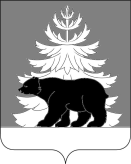 РОССИЙСКАЯ ФЕДЕРАЦИЯИРКУТСКАЯ ОБЛАСТЬАдминистрация Зиминского районного муниципального образованияП О С Т А Н О В Л Е Н И Е                               от                                          г. Зима                              №  В целях государственной и общественной безопасности, прав и свобод граждан от экстремистских угроз, руководствуясь Стратегией противодействия экстремизму в Российской Федерации до 2025 года, утвержденной Указом Президента Российской Федерации от 29.05.2020 № 344, статьей 179 Бюджетного кодекса Российской Федерации, статьями 7, 15, 17 Федерального закона от 06.10.2003 г. № 131-ФЗ «Об общих принципах организации местного самоуправления в Российской Федерации», решением Думы Зиминского муниципального района от 21.12.2022 № 243 «О внесении изменений и дополнений в решение Думы Зиминского муниципального района от 22 декабря 2021 года № 162 «О бюджете Зиминского районного муниципального образования на 2022 год и на плановый период 2023 и 2024 годов», решением Думы Зиминского муниципального района от 25.01.2023 № 256 « О внесении изменений и дополнений в решение Думы Зиминского муниципального района от 21.12.2022 № 244 «О бюджете Зиминского районного муниципального образования на 2023 год и плановый период 2024 и 2025 годов», постановлением администрации Зиминского районного муниципального образования от 03.11.2020 № 921 «Об утверждении Положения о порядке принятия решений о разработке, формирования, утверждения, реализации и оценки эффективности муниципальных программ Зиминского районного муниципального образования», руководствуясь статьями 22, 46 Устава Зиминского районного муниципального образования, администрация Зиминского районного муниципального образованияПОСТАНОВЛЯЕТ:1. Внести в муниципальную программу Зиминского районного муниципального образования «Профилактика правонарушений в Зиминском районе», утвержденную постановлением администрации Зиминского районного муниципального образования от 09.11.2020 г. № 937  (далее – муниципальная программа), следующие изменения:1.1. в паспорте муниципальной программы строку «Объемы и источники финансирования муниципальной программы» изложить в следующей редакции:1.2. раздел 7 «Сроки реализации и ресурсное обеспечение муниципальной программы» изложить в новой редакции:1.3. раздел 8 муниципальной программы «Перечень мероприятий муниципальной программы. Система программных мероприятий» изложить в новой редакции (приложение).2. Настоящее постановление опубликовать в информационно-аналитическом, общественно-политическом еженедельнике «Вестник района» и разместить  на официальном сайте администрации Зиминского районного муниципального образования в информационно-телекоммуникационной сети «Интернет» www.rzima.ru.3. Настоящее постановление вступает в силу после дня его официального опубликования.4. Контроль исполнения настоящего постановления  возложить на заместителя мэра по социальным вопросам Зиминского районного муниципального образования Чемезова Ю.А.Мэр Зиминского районного муниципального образования                                                                               Н.В. Никитина  Приложение к постановлению администрации Зиминского районного муниципального образования                                                                                                                                                                                       от              № 8. Перечень мероприятий муниципальной программыСистема программных мероприятийО внесении изменения в  муниципальную программу Зиминского районного муниципального образования «Профилактика правонарушений в Зиминском районе» на 2021-2026 годыСроки исполненияВсего по программе (тыс. руб.)2021 г.  (тыс. руб.)2022 г. (тыс. руб.)2023 г. (тыс. руб.)2024 г. (тыс. руб.)2025 г. (тыс. руб.)2026 г. (тыс. руб.)Общий объем финансирования, в т.ч3044,000576,000546,000546,000415,000415,000546,000федеральный бюджет -------областной бюджет -------местный бюджет 3044,000576,000546,000546,000415,000415,000546,000внебюджетные источники  -------Сроки исполненияВсего по программе (тыс. руб.)2021 г.  (тыс. руб.)2022 г. (тыс. руб.)2023 г. (тыс. руб.)2024 г. (тыс. руб.)2025 г. (тыс. руб.)2026 г. (тыс. руб.)Общий объем финансирования, в т.ч3044,000576,000546,000546,000415,000415,00546,000федеральный бюджет -------областнойбюджет -------местный бюджет 3044,000576,000546,000546,000415,00415,000546,000внебюджетные источники  -------                                           № п/пНаименование программы, мероприятияРезультат Результат Результат Ответственный исполнитель, соисполнители, участники муниципальной программы, участники мероприятийСрок исполненияСрок исполненияОбъем финансирования(тыс. руб.)Объем финансирования(тыс. руб.)Объем финансирования(тыс. руб.)в т.ч. планируемое привлечение из:в т.ч. планируемое привлечение из:в т.ч. планируемое привлечение из:в т.ч. планируемое привлечение из:в т.ч. планируемое привлечение из:в т.ч. планируемое привлечение из:в т.ч. планируемое привлечение из:                                           № п/пНаименование программы, мероприятияРезультат Результат Результат Ответственный исполнитель, соисполнители, участники муниципальной программы, участники мероприятийСрок исполненияСрок исполненияОбъем финансирования(тыс. руб.)Объем финансирования(тыс. руб.)Объем финансирования(тыс. руб.)обл.                бюджета(тыс.руб.)обл.                бюджета(тыс.руб.)обл.                бюджета(тыс.руб.)мест. бюджета(тыс. руб.)мест. бюджета(тыс. руб.)мест. бюджета(тыс. руб.)внебюдж. источников (тыс. руб.) Профилактика правонарушений в Зиминском районеСнижение количества преступлений, совершенных в общественных местах;Увеличение   числа  выявленных правонарушений во взаимодействии с представителями общественных формирований;Снижение числа несовершеннолетних, совершивших преступления. Увеличение количества разъяснительных бесед по противодействию экстремизму в общеобразовательных учрежденияхСнижение количества преступлений, совершенных в общественных местах;Увеличение   числа  выявленных правонарушений во взаимодействии с представителями общественных формирований;Снижение числа несовершеннолетних, совершивших преступления. Увеличение количества разъяснительных бесед по противодействию экстремизму в общеобразовательных учрежденияхСнижение количества преступлений, совершенных в общественных местах;Увеличение   числа  выявленных правонарушений во взаимодействии с представителями общественных формирований;Снижение числа несовершеннолетних, совершивших преступления. Увеличение количества разъяснительных бесед по противодействию экстремизму в общеобразовательных учрежденияхЗаместитель мэра по социальным вопросам Зиминского районного муниципального образования;Комитет  по образованию администрации Зиминского района;Комитет по культуре администрации Зиминского района;Отдел по физической культуре, спорту и молодежной политике администрации Зиминского районного муниципального образования;Комиссия по делам несовершеннолетних и защите их прав администрации Зиминского районного муниципального образования2021 -2026 гг.2021 -2026 гг.3044,0003044,0003044,000---3044,0003044,0003044,000-Профилактика правонарушений в Зиминском районеСнижение количества преступлений, совершенных в общественных местах;Увеличение   числа  выявленных правонарушений во взаимодействии с представителями общественных формирований;Снижение числа несовершеннолетних, совершивших преступления. Увеличение количества разъяснительных бесед по противодействию экстремизму в общеобразовательных учрежденияхСнижение количества преступлений, совершенных в общественных местах;Увеличение   числа  выявленных правонарушений во взаимодействии с представителями общественных формирований;Снижение числа несовершеннолетних, совершивших преступления. Увеличение количества разъяснительных бесед по противодействию экстремизму в общеобразовательных учрежденияхСнижение количества преступлений, совершенных в общественных местах;Увеличение   числа  выявленных правонарушений во взаимодействии с представителями общественных формирований;Снижение числа несовершеннолетних, совершивших преступления. Увеличение количества разъяснительных бесед по противодействию экстремизму в общеобразовательных учрежденияхЗаместитель мэра по социальным вопросам Зиминского районного муниципального образования;Комитет  по образованию администрации Зиминского района;Комитет по культуре администрации Зиминского района;Отдел по физической культуре, спорту и молодежной политике администрации Зиминского районного муниципального образования;Комиссия по делам несовершеннолетних и защите их прав администрации Зиминского районного муниципального образования2021 г.2021 г.576,000576,000576,000---576,000576,000576,000-Профилактика правонарушений в Зиминском районеСнижение количества преступлений, совершенных в общественных местах;Увеличение   числа  выявленных правонарушений во взаимодействии с представителями общественных формирований;Снижение числа несовершеннолетних, совершивших преступления. Увеличение количества разъяснительных бесед по противодействию экстремизму в общеобразовательных учрежденияхСнижение количества преступлений, совершенных в общественных местах;Увеличение   числа  выявленных правонарушений во взаимодействии с представителями общественных формирований;Снижение числа несовершеннолетних, совершивших преступления. Увеличение количества разъяснительных бесед по противодействию экстремизму в общеобразовательных учрежденияхСнижение количества преступлений, совершенных в общественных местах;Увеличение   числа  выявленных правонарушений во взаимодействии с представителями общественных формирований;Снижение числа несовершеннолетних, совершивших преступления. Увеличение количества разъяснительных бесед по противодействию экстремизму в общеобразовательных учрежденияхЗаместитель мэра по социальным вопросам Зиминского районного муниципального образования;Комитет  по образованию администрации Зиминского района;Комитет по культуре администрации Зиминского района;Отдел по физической культуре, спорту и молодежной политике администрации Зиминского районного муниципального образования;Комиссия по делам несовершеннолетних и защите их прав администрации Зиминского районного муниципального образования2022 г.2022 г.546,000546,000546,000---546,000546,000546,000-Профилактика правонарушений в Зиминском районеСнижение количества преступлений, совершенных в общественных местах;Увеличение   числа  выявленных правонарушений во взаимодействии с представителями общественных формирований;Снижение числа несовершеннолетних, совершивших преступления. Увеличение количества разъяснительных бесед по противодействию экстремизму в общеобразовательных учрежденияхСнижение количества преступлений, совершенных в общественных местах;Увеличение   числа  выявленных правонарушений во взаимодействии с представителями общественных формирований;Снижение числа несовершеннолетних, совершивших преступления. Увеличение количества разъяснительных бесед по противодействию экстремизму в общеобразовательных учрежденияхСнижение количества преступлений, совершенных в общественных местах;Увеличение   числа  выявленных правонарушений во взаимодействии с представителями общественных формирований;Снижение числа несовершеннолетних, совершивших преступления. Увеличение количества разъяснительных бесед по противодействию экстремизму в общеобразовательных учрежденияхЗаместитель мэра по социальным вопросам Зиминского районного муниципального образования;Комитет  по образованию администрации Зиминского района;Комитет по культуре администрации Зиминского района;Отдел по физической культуре, спорту и молодежной политике администрации Зиминского районного муниципального образования;Комиссия по делам несовершеннолетних и защите их прав администрации Зиминского районного муниципального образования2023  г.2023  г.546,000546,000546,000---546,000546,000546,000-Профилактика правонарушений в Зиминском районеСнижение количества преступлений, совершенных в общественных местах;Увеличение   числа  выявленных правонарушений во взаимодействии с представителями общественных формирований;Снижение числа несовершеннолетних, совершивших преступления. Увеличение количества разъяснительных бесед по противодействию экстремизму в общеобразовательных учрежденияхСнижение количества преступлений, совершенных в общественных местах;Увеличение   числа  выявленных правонарушений во взаимодействии с представителями общественных формирований;Снижение числа несовершеннолетних, совершивших преступления. Увеличение количества разъяснительных бесед по противодействию экстремизму в общеобразовательных учрежденияхСнижение количества преступлений, совершенных в общественных местах;Увеличение   числа  выявленных правонарушений во взаимодействии с представителями общественных формирований;Снижение числа несовершеннолетних, совершивших преступления. Увеличение количества разъяснительных бесед по противодействию экстремизму в общеобразовательных учрежденияхЗаместитель мэра по социальным вопросам Зиминского районного муниципального образования;Комитет  по образованию администрации Зиминского района;Комитет по культуре администрации Зиминского района;Отдел по физической культуре, спорту и молодежной политике администрации Зиминского районного муниципального образования;Комиссия по делам несовершеннолетних и защите их прав администрации Зиминского районного муниципального образования2024 г.2024 г.415,000415,000415,000---415,000415,000415,000-Профилактика правонарушений в Зиминском районеСнижение количества преступлений, совершенных в общественных местах;Увеличение   числа  выявленных правонарушений во взаимодействии с представителями общественных формирований;Снижение числа несовершеннолетних, совершивших преступления. Увеличение количества разъяснительных бесед по противодействию экстремизму в общеобразовательных учрежденияхСнижение количества преступлений, совершенных в общественных местах;Увеличение   числа  выявленных правонарушений во взаимодействии с представителями общественных формирований;Снижение числа несовершеннолетних, совершивших преступления. Увеличение количества разъяснительных бесед по противодействию экстремизму в общеобразовательных учрежденияхСнижение количества преступлений, совершенных в общественных местах;Увеличение   числа  выявленных правонарушений во взаимодействии с представителями общественных формирований;Снижение числа несовершеннолетних, совершивших преступления. Увеличение количества разъяснительных бесед по противодействию экстремизму в общеобразовательных учрежденияхЗаместитель мэра по социальным вопросам Зиминского районного муниципального образования;Комитет  по образованию администрации Зиминского района;Комитет по культуре администрации Зиминского района;Отдел по физической культуре, спорту и молодежной политике администрации Зиминского районного муниципального образования;Комиссия по делам несовершеннолетних и защите их прав администрации Зиминского районного муниципального образования2025 г.2025 г.415,000415,000415,000---415,000415,000415,000Профилактика правонарушений в Зиминском районеСнижение количества преступлений, совершенных в общественных местах;Увеличение   числа  выявленных правонарушений во взаимодействии с представителями общественных формирований;Снижение числа несовершеннолетних, совершивших преступления. Увеличение количества разъяснительных бесед по противодействию экстремизму в общеобразовательных учрежденияхСнижение количества преступлений, совершенных в общественных местах;Увеличение   числа  выявленных правонарушений во взаимодействии с представителями общественных формирований;Снижение числа несовершеннолетних, совершивших преступления. Увеличение количества разъяснительных бесед по противодействию экстремизму в общеобразовательных учрежденияхСнижение количества преступлений, совершенных в общественных местах;Увеличение   числа  выявленных правонарушений во взаимодействии с представителями общественных формирований;Снижение числа несовершеннолетних, совершивших преступления. Увеличение количества разъяснительных бесед по противодействию экстремизму в общеобразовательных учрежденияхЗаместитель мэра по социальным вопросам Зиминского районного муниципального образования;Комитет  по образованию администрации Зиминского района;Комитет по культуре администрации Зиминского района;Отдел по физической культуре, спорту и молодежной политике администрации Зиминского районного муниципального образования;Комиссия по делам несовершеннолетних и защите их прав администрации Зиминского районного муниципального образования2026 г.2026 г.546,000546,000546,000546,000546,000546,000Профилактика правонарушений в масштабах муниципального образованияПрофилактика правонарушений в масштабах муниципального образованияПрофилактика правонарушений в масштабах муниципального образованияПрофилактика правонарушений в масштабах муниципального образованияПрофилактика правонарушений в масштабах муниципального образованияПрофилактика правонарушений в масштабах муниципального образованияПрофилактика правонарушений в масштабах муниципального образованияПрофилактика правонарушений в масштабах муниципального образованияПрофилактика правонарушений в масштабах муниципального образованияПрофилактика правонарушений в масштабах муниципального образованияПрофилактика правонарушений в масштабах муниципального образованияПрофилактика правонарушений в масштабах муниципального образованияПрофилактика правонарушений в масштабах муниципального образованияПрофилактика правонарушений в масштабах муниципального образованияПрофилактика правонарушений в масштабах муниципального образованияПрофилактика правонарушений в масштабах муниципального образованияПрофилактика правонарушений в масштабах муниципального образованияПрофилактика правонарушений в масштабах муниципального образования1.1.Организация комплексных мер по стимулированию (поощрению) участия населения в деятельности общественных организаций правоохранительной направленности в форме добровольных народных дружин, молодежных отрядов содействия полиции, волонтерских отрядовПривлечение населения поселений к охране правопорядка, повышение правового сознанияПривлечение населения поселений к охране правопорядка, повышение правового сознанияЗаместитель мэра по социальным вопросам Зиминского районного муниципального образованияЗаместитель мэра по социальным вопросам Зиминского районного муниципального образования2021 -2026 гг.2021 -2026 гг.40,00040,00040,000---40,00040,000--1.1.Организация комплексных мер по стимулированию (поощрению) участия населения в деятельности общественных организаций правоохранительной направленности в форме добровольных народных дружин, молодежных отрядов содействия полиции, волонтерских отрядовПривлечение населения поселений к охране правопорядка, повышение правового сознанияПривлечение населения поселений к охране правопорядка, повышение правового сознанияЗаместитель мэра по социальным вопросам Зиминского районного муниципального образованияЗаместитель мэра по социальным вопросам Зиминского районного муниципального образования2021 г.2021 г.5,0005,0005,000---5,0005,000--1.1.Организация комплексных мер по стимулированию (поощрению) участия населения в деятельности общественных организаций правоохранительной направленности в форме добровольных народных дружин, молодежных отрядов содействия полиции, волонтерских отрядовПривлечение населения поселений к охране правопорядка, повышение правового сознанияПривлечение населения поселений к охране правопорядка, повышение правового сознанияЗаместитель мэра по социальным вопросам Зиминского районного муниципального образованияЗаместитель мэра по социальным вопросам Зиминского районного муниципального образования2022 г.2022 г.5,0005,0005,000---5,0005,000--1.1.Организация комплексных мер по стимулированию (поощрению) участия населения в деятельности общественных организаций правоохранительной направленности в форме добровольных народных дружин, молодежных отрядов содействия полиции, волонтерских отрядовПривлечение населения поселений к охране правопорядка, повышение правового сознанияПривлечение населения поселений к охране правопорядка, повышение правового сознанияЗаместитель мэра по социальным вопросам Зиминского районного муниципального образованияЗаместитель мэра по социальным вопросам Зиминского районного муниципального образования2023 г.2023 г.5,0005,0005,000---5,0005,000--1.1.Организация комплексных мер по стимулированию (поощрению) участия населения в деятельности общественных организаций правоохранительной направленности в форме добровольных народных дружин, молодежных отрядов содействия полиции, волонтерских отрядовПривлечение населения поселений к охране правопорядка, повышение правового сознанияПривлечение населения поселений к охране правопорядка, повышение правового сознанияЗаместитель мэра по социальным вопросам Зиминского районного муниципального образованияЗаместитель мэра по социальным вопросам Зиминского районного муниципального образования2024 г. 2024 г. 10,00010,00010,000---10,00010,000--1.1.Организация комплексных мер по стимулированию (поощрению) участия населения в деятельности общественных организаций правоохранительной направленности в форме добровольных народных дружин, молодежных отрядов содействия полиции, волонтерских отрядовПривлечение населения поселений к охране правопорядка, повышение правового сознанияПривлечение населения поселений к охране правопорядка, повышение правового сознанияЗаместитель мэра по социальным вопросам Зиминского районного муниципального образованияЗаместитель мэра по социальным вопросам Зиминского районного муниципального образования2025 г.2025 г.10,00010,00010,000---10,00010,000--1.1.Организация комплексных мер по стимулированию (поощрению) участия населения в деятельности общественных организаций правоохранительной направленности в форме добровольных народных дружин, молодежных отрядов содействия полиции, волонтерских отрядовПривлечение населения поселений к охране правопорядка, повышение правового сознанияПривлечение населения поселений к охране правопорядка, повышение правового сознанияЗаместитель мэра по социальным вопросам Зиминского районного муниципального образованияЗаместитель мэра по социальным вопросам Зиминского районного муниципального образования2026 г.2026 г.5,0005,0005,000---5,0005,000--1.2.Сбор информации о состоянии преступности на территории Зиминского района и принимаемых мерах по ее стабилизации, а также по исполнению данной программыМониторинг состояния  уровня преступности на территории Зиминского районаМониторинг состояния  уровня преступности на территории Зиминского районаЗаместитель мэра по социальным вопросам Зиминского районного муниципального образованияЗаместитель мэра по социальным вопросам Зиминского районного муниципального образования2021 -2026 гг.2021 -2026 гг.без финансированиябез финансированиябез финансирования1.3. Проведение комплексных оздоровительных, физкультурно-спортивных и агитационно-пропагандитских мероприятий (спартакиад, фестивалей, летних и зимних игр, походов и слетов, олимпиад, экскурсий, дней здоровья и спорта, соревнований по профессионально-прикладной подготовке и т.д.)Массовое привлечение населения Зиминского района к здоровому образу жизниМассовое привлечение населения Зиминского района к здоровому образу жизниОтдел по физической культуре, спорту и молодежной политике администрации Зиминского районного муниципального образования;Комитет по культуре администрации Зиминского района;Комитет по образованию администрации Зиминского районаОтдел по физической культуре, спорту и молодежной политике администрации Зиминского районного муниципального образования;Комитет по культуре администрации Зиминского района;Комитет по образованию администрации Зиминского района2021 -2026 гг.2021 -2026 гг.без финансированиябез финансированиябез финансирования1.4.Проведение мониторинга и социологического исследования состояния досуговой сферы среди различных категорий населения с целью разработки рекомендаций по созданию клубных формирований, спортивных секций, детских подростковых молодежных клубов и других форм организации досуга населения, работающих на бесплатной основеСоздание дополнительных  клубных формирований, спортивных секций, детских подростковых молодежных клубов и других форм организации досуга населения, работающих на бесплатной основеСоздание дополнительных  клубных формирований, спортивных секций, детских подростковых молодежных клубов и других форм организации досуга населения, работающих на бесплатной основеКомитет по культуре администрации Зиминского района;Отдел по физической культуре, спорту и молодежной политике администрации Зиминского районного муниципального образованияКомитет по культуре администрации Зиминского района;Отдел по физической культуре, спорту и молодежной политике администрации Зиминского районного муниципального образования2021 -2026 гг.2021 -2026 гг.без финансированиябез финансированиябез финансирования1.5.Регулярное освещение в информационно - аналитическом, общественно – политическом еженедельнике «Вестник района» информационных материалов, направленных на повышение правовой культуры граждан, воспитание у населения активной гражданской позиции по вопросам предупреждения и пресечения преступлений и правонарушений, а также по вопросам информирования граждан о способах  и средствах правомерной защиты от преступных и иных посягательств.Доведение до населения Зиминского района о состоянии преступности на территории Зиминского района. Повышение правовой культуры граждан. Доведение до населения Зиминского района о состоянии преступности на территории Зиминского района. Повышение правовой культуры граждан. Заместитель мэра по социальным вопросам Зиминского районного муниципального образования; Отдел по физической культуре, спорту и молодежной политике администрации Зиминского районного муниципального образованияЗаместитель мэра по социальным вопросам Зиминского районного муниципального образования; Отдел по физической культуре, спорту и молодежной политике администрации Зиминского районного муниципального образования2021 -2026 гг.2021 -2026 гг.без финансированиябез финансированиябез финансирования Профилактика правонарушений среди несовершеннолетних  Профилактика правонарушений среди несовершеннолетних  Профилактика правонарушений среди несовершеннолетних  Профилактика правонарушений среди несовершеннолетних  Профилактика правонарушений среди несовершеннолетних  Профилактика правонарушений среди несовершеннолетних  Профилактика правонарушений среди несовершеннолетних  Профилактика правонарушений среди несовершеннолетних  Профилактика правонарушений среди несовершеннолетних  Профилактика правонарушений среди несовершеннолетних  Профилактика правонарушений среди несовершеннолетних  Профилактика правонарушений среди несовершеннолетних  Профилактика правонарушений среди несовершеннолетних  Профилактика правонарушений среди несовершеннолетних  Профилактика правонарушений среди несовершеннолетних  Профилактика правонарушений среди несовершеннолетних  Профилактика правонарушений среди несовершеннолетних  Профилактика правонарушений среди несовершеннолетних 2.1.Организация и  проведение районных конференций, семинаров, круглых столов, агитационно – профилактических мероприятий по проблемам профилактики безнадзорности и правонарушений среди несовершеннолетних (изготовление памяток, листовок, видеороликов).Организация и  проведение районных конференций, семинаров, круглых столов, агитационно – профилактических мероприятий по проблемам профилактики безнадзорности и правонарушений среди несовершеннолетних (изготовление памяток, листовок, видеороликов).Снижение количества правонарушений и преступлений, совершенных несовершеннолетнимиЗаместитель мэра по социальным вопросам Зиминского районного муниципального образования; Комитет  по образованию администрации Зиминского районаЗаместитель мэра по социальным вопросам Зиминского районного муниципального образования; Комитет  по образованию администрации Зиминского района2021 -2026 гг.2021 -2026 гг.94,00094,000----94,00094,000--2.1.Организация и  проведение районных конференций, семинаров, круглых столов, агитационно – профилактических мероприятий по проблемам профилактики безнадзорности и правонарушений среди несовершеннолетних (изготовление памяток, листовок, видеороликов).Организация и  проведение районных конференций, семинаров, круглых столов, агитационно – профилактических мероприятий по проблемам профилактики безнадзорности и правонарушений среди несовершеннолетних (изготовление памяток, листовок, видеороликов).Снижение количества правонарушений и преступлений, совершенных несовершеннолетнимиЗаместитель мэра по социальным вопросам Зиминского районного муниципального образования; Комитет  по образованию администрации Зиминского районаЗаместитель мэра по социальным вопросам Зиминского районного муниципального образования; Комитет  по образованию администрации Зиминского района2021 г.2021 г.21,00021,000----21,00021,000--2.1.Организация и  проведение районных конференций, семинаров, круглых столов, агитационно – профилактических мероприятий по проблемам профилактики безнадзорности и правонарушений среди несовершеннолетних (изготовление памяток, листовок, видеороликов).Организация и  проведение районных конференций, семинаров, круглых столов, агитационно – профилактических мероприятий по проблемам профилактики безнадзорности и правонарушений среди несовершеннолетних (изготовление памяток, листовок, видеороликов).Снижение количества правонарушений и преступлений, совершенных несовершеннолетнимиЗаместитель мэра по социальным вопросам Зиминского районного муниципального образования; Комитет  по образованию администрации Зиминского районаЗаместитель мэра по социальным вопросам Зиминского районного муниципального образования; Комитет  по образованию администрации Зиминского района2022 г.2022 г.21,00021,000----21,00021,000--2.1.Организация и  проведение районных конференций, семинаров, круглых столов, агитационно – профилактических мероприятий по проблемам профилактики безнадзорности и правонарушений среди несовершеннолетних (изготовление памяток, листовок, видеороликов).Организация и  проведение районных конференций, семинаров, круглых столов, агитационно – профилактических мероприятий по проблемам профилактики безнадзорности и правонарушений среди несовершеннолетних (изготовление памяток, листовок, видеороликов).Снижение количества правонарушений и преступлений, совершенных несовершеннолетнимиЗаместитель мэра по социальным вопросам Зиминского районного муниципального образования; Комитет  по образованию администрации Зиминского районаЗаместитель мэра по социальным вопросам Зиминского районного муниципального образования; Комитет  по образованию администрации Зиминского района2023 г.2023 г.21,00021,000----21,00021,000--2.1.Организация и  проведение районных конференций, семинаров, круглых столов, агитационно – профилактических мероприятий по проблемам профилактики безнадзорности и правонарушений среди несовершеннолетних (изготовление памяток, листовок, видеороликов).Организация и  проведение районных конференций, семинаров, круглых столов, агитационно – профилактических мероприятий по проблемам профилактики безнадзорности и правонарушений среди несовершеннолетних (изготовление памяток, листовок, видеороликов).Снижение количества правонарушений и преступлений, совершенных несовершеннолетнимиЗаместитель мэра по социальным вопросам Зиминского районного муниципального образования; Комитет  по образованию администрации Зиминского районаЗаместитель мэра по социальным вопросам Зиминского районного муниципального образования; Комитет  по образованию администрации Зиминского района2024 г.2024 г.5,0005,000----5,0005,000--2.1.Организация и  проведение районных конференций, семинаров, круглых столов, агитационно – профилактических мероприятий по проблемам профилактики безнадзорности и правонарушений среди несовершеннолетних (изготовление памяток, листовок, видеороликов).Организация и  проведение районных конференций, семинаров, круглых столов, агитационно – профилактических мероприятий по проблемам профилактики безнадзорности и правонарушений среди несовершеннолетних (изготовление памяток, листовок, видеороликов).Снижение количества правонарушений и преступлений, совершенных несовершеннолетнимиЗаместитель мэра по социальным вопросам Зиминского районного муниципального образования; Комитет  по образованию администрации Зиминского районаЗаместитель мэра по социальным вопросам Зиминского районного муниципального образования; Комитет  по образованию администрации Зиминского района2025 г.2025 г.5,0005,000----5,0005,000--2.1.Организация и  проведение районных конференций, семинаров, круглых столов, агитационно – профилактических мероприятий по проблемам профилактики безнадзорности и правонарушений среди несовершеннолетних (изготовление памяток, листовок, видеороликов).Организация и  проведение районных конференций, семинаров, круглых столов, агитационно – профилактических мероприятий по проблемам профилактики безнадзорности и правонарушений среди несовершеннолетних (изготовление памяток, листовок, видеороликов).Снижение количества правонарушений и преступлений, совершенных несовершеннолетнимиЗаместитель мэра по социальным вопросам Зиминского районного муниципального образования; Комитет  по образованию администрации Зиминского районаЗаместитель мэра по социальным вопросам Зиминского районного муниципального образования; Комитет  по образованию администрации Зиминского района2026 г.2026 г.21,00021,000----21,00021,000--2.1.1.Организация мероприятий по профилактике суицидального поведения среди несовершеннолетнихОрганизация мероприятий по профилактике суицидального поведения среди несовершеннолетнихСнижение количества правонарушений и преступлений, совершенных несовершеннолетнимиКомитет по образованию администрации Зиминского района; Комиссия по делам несовершеннолетних и защите их прав администрации Зиминского районного муниципального образованияКомитет по образованию администрации Зиминского района; Комиссия по делам несовершеннолетних и защите их прав администрации Зиминского районного муниципального образования2021 -2026 гг.2021 -2026 гг.без финансированиябез финансирования2.1.2.Проведение дней психологической помощи и просвещения на базе образовательных организаций Зиминского  районаПроведение дней психологической помощи и просвещения на базе образовательных организаций Зиминского  районаСнижение количества правонарушений и преступлений, совершенных несовершеннолетнимиКомитет по образованию администрации Зиминского районаКомитет по образованию администрации Зиминского района2021 -2026 гг.2021 -2026 гг.без финансированиябез финансирования2.1.3.Проведение декад  правовых знаний в общеобразовательных организациях Зиминского  районаПроведение декад  правовых знаний в общеобразовательных организациях Зиминского  районаСнижение количества правонарушений и преступлений, совершенных несовершеннолетнимиКомитет  по  образованию         администрации Зиминского района;МО МВД России «Зиминский»Комитет  по  образованию         администрации Зиминского района;МО МВД России «Зиминский»2021 -2026 гг.2021 -2026 гг.без финансированиябез финансирования2.1.4.Мероприятия с несовершеннолетними, состоящими на различных профилактических учетах, в каникулярное время, создание условий для отдыха.Мероприятия с несовершеннолетними, состоящими на различных профилактических учетах, в каникулярное время, создание условий для отдыха.Снижение количества правонарушений и преступлений, совершенных несовершеннолетнимиКомитет по образованию администрации Зиминского района; Комитет по культуре администрации Зиминского района;Комиссия по делам несовершеннолетних и защите их прав администрации Зиминского районного муниципального образованияКомитет по образованию администрации Зиминского района; Комитет по культуре администрации Зиминского района;Комиссия по делам несовершеннолетних и защите их прав администрации Зиминского районного муниципального образования2021 -2026 гг.2021 -2026 гг.без финансированиябез финансирования2.1.5.Проведение районного марафона для «трудных» подростков «Все в твоих руках»Проведение районного марафона для «трудных» подростков «Все в твоих руках»Снижение количества правонарушений и преступлений, совершенных несовершеннолетнимиКомитет  по образованию администрации Зиминского района; Отдел по физической культуре, спорту и молодежной политике администрации Зиминского районного муниципального образованияКомитет  по образованию администрации Зиминского района; Отдел по физической культуре, спорту и молодежной политике администрации Зиминского районного муниципального образования2021 -2026 гг.2021 -2026 гг.60,00060,000----60,00060,000--2.1.5.Проведение районного марафона для «трудных» подростков «Все в твоих руках»Проведение районного марафона для «трудных» подростков «Все в твоих руках»Снижение количества правонарушений и преступлений, совершенных несовершеннолетнимиКомитет  по образованию администрации Зиминского района; Отдел по физической культуре, спорту и молодежной политике администрации Зиминского районного муниципального образованияКомитет  по образованию администрации Зиминского района; Отдел по физической культуре, спорту и молодежной политике администрации Зиминского районного муниципального образования2021 г.2021 г.15,00015,000----15,00015,000--2.1.5.Проведение районного марафона для «трудных» подростков «Все в твоих руках»Проведение районного марафона для «трудных» подростков «Все в твоих руках»Снижение количества правонарушений и преступлений, совершенных несовершеннолетнимиКомитет  по образованию администрации Зиминского района; Отдел по физической культуре, спорту и молодежной политике администрации Зиминского районного муниципального образованияКомитет  по образованию администрации Зиминского района; Отдел по физической культуре, спорту и молодежной политике администрации Зиминского районного муниципального образования2022 г.2022 г.15,00015,000----15,00015,000--2.1.5.Проведение районного марафона для «трудных» подростков «Все в твоих руках»Проведение районного марафона для «трудных» подростков «Все в твоих руках»Снижение количества правонарушений и преступлений, совершенных несовершеннолетнимиКомитет  по образованию администрации Зиминского района; Отдел по физической культуре, спорту и молодежной политике администрации Зиминского районного муниципального образованияКомитет  по образованию администрации Зиминского района; Отдел по физической культуре, спорту и молодежной политике администрации Зиминского районного муниципального образования2023 г.2023 г.15,00015,000----15,00015,000--2.1.5.Проведение районного марафона для «трудных» подростков «Все в твоих руках»Проведение районного марафона для «трудных» подростков «Все в твоих руках»Снижение количества правонарушений и преступлений, совершенных несовершеннолетнимиКомитет  по образованию администрации Зиминского района; Отдел по физической культуре, спорту и молодежной политике администрации Зиминского районного муниципального образованияКомитет  по образованию администрации Зиминского района; Отдел по физической культуре, спорту и молодежной политике администрации Зиминского районного муниципального образования2024 г. 2024 г. 0,000,00----0,000,00--2.1.5.Проведение районного марафона для «трудных» подростков «Все в твоих руках»Проведение районного марафона для «трудных» подростков «Все в твоих руках»Снижение количества правонарушений и преступлений, совершенных несовершеннолетнимиКомитет  по образованию администрации Зиминского района; Отдел по физической культуре, спорту и молодежной политике администрации Зиминского районного муниципального образованияКомитет  по образованию администрации Зиминского района; Отдел по физической культуре, спорту и молодежной политике администрации Зиминского районного муниципального образования2025 г.2025 г.0,000,00----0,000,00--2.1.5.Проведение районного марафона для «трудных» подростков «Все в твоих руках»Проведение районного марафона для «трудных» подростков «Все в твоих руках»Снижение количества правонарушений и преступлений, совершенных несовершеннолетнимиКомитет  по образованию администрации Зиминского района; Отдел по физической культуре, спорту и молодежной политике администрации Зиминского районного муниципального образованияКомитет  по образованию администрации Зиминского района; Отдел по физической культуре, спорту и молодежной политике администрации Зиминского районного муниципального образования2026 г.2026 г.15,00015,000----15,00015,000--2.1.6.Проведение работы по духовно – нравственному воспитанию несовершеннолетнихПроведение работы по духовно – нравственному воспитанию несовершеннолетнихСнижение количества правонарушений и преступлений, совершенных несовершеннолетнимиКомитет  по образованию администрации Зиминского района; Комитет по культуре администрации Зиминского района; Отдел по физической культуре, спорту и молодежной политике администрации Зиминского районного муниципального образованияКомитет  по образованию администрации Зиминского района; Комитет по культуре администрации Зиминского района; Отдел по физической культуре, спорту и молодежной политике администрации Зиминского районного муниципального образования2021 -2026 гг.2021 -2026 гг.без финансированиябез финансирования2.1.7. Проведение информационной кампании по профилактике алкогольной и наркотической зависимости, разъяснение опасности употребления спиртных напитков, наркотиков для жизни и здоровья.Проведение информационной кампании по профилактике алкогольной и наркотической зависимости, разъяснение опасности употребления спиртных напитков, наркотиков для жизни и здоровья.Снижения уровня употребления несовершеннолетними алкоголя, наркотиков. Комитет  по образованию администрации Зиминского района;Комитет по культуре администрации Зиминского района;Комиссия по делам несовершеннолетних и защите их прав администрации Зиминского районного муниципального образованияКомитет  по образованию администрации Зиминского района;Комитет по культуре администрации Зиминского района;Комиссия по делам несовершеннолетних и защите их прав администрации Зиминского районного муниципального образования2021 -2026 гг.2021 -2026 гг.без финансированиябез финансирования2.1.8.Проведение профилактических мероприятий по предупреждению травматизма на объектах транспорта, в том числе железнодорожных объектах Проведение профилактических мероприятий по предупреждению травматизма на объектах транспорта, в том числе железнодорожных объектах Недопущение случаев травматизма на объектах транспорта, в том числе железнодорожных объектахКомиссия по делам несовершеннолетних и защите их прав администрации Зиминского районного муниципального образования;Комитет по образованию администрации Зиминского района;МО МВД России «Зиминский»;ЛоП на ст. ЗимаКомиссия по делам несовершеннолетних и защите их прав администрации Зиминского районного муниципального образования;Комитет по образованию администрации Зиминского района;МО МВД России «Зиминский»;ЛоП на ст. Зима2021 -2026 гг.2021 -2026 гг.без финансированиябез финансирования2.1.9Мероприятия по проведению коммуникационных кампаний, направленных на профилактику правонарушений среди несовершеннолетних (изготовление памяток, листовок, видеороликов)Мероприятия по проведению коммуникационных кампаний, направленных на профилактику правонарушений среди несовершеннолетних (изготовление памяток, листовок, видеороликов)Заместитель мэра по социальным вопросам Зиминского районного муниципального образования; Комитет  по образованию администрации Зиминского районаЗаместитель мэра по социальным вопросам Зиминского районного муниципального образования; Комитет  по образованию администрации Зиминского района2021 -2026 гг.2021 -2026 гг.34,00034,000----34,00034,000--2.1.9Мероприятия по проведению коммуникационных кампаний, направленных на профилактику правонарушений среди несовершеннолетних (изготовление памяток, листовок, видеороликов)Мероприятия по проведению коммуникационных кампаний, направленных на профилактику правонарушений среди несовершеннолетних (изготовление памяток, листовок, видеороликов)Заместитель мэра по социальным вопросам Зиминского районного муниципального образования; Комитет  по образованию администрации Зиминского районаЗаместитель мэра по социальным вопросам Зиминского районного муниципального образования; Комитет  по образованию администрации Зиминского района202120216,0006,000----6,0006,000--2.1.9Мероприятия по проведению коммуникационных кампаний, направленных на профилактику правонарушений среди несовершеннолетних (изготовление памяток, листовок, видеороликов)Мероприятия по проведению коммуникационных кампаний, направленных на профилактику правонарушений среди несовершеннолетних (изготовление памяток, листовок, видеороликов)Заместитель мэра по социальным вопросам Зиминского районного муниципального образования; Комитет  по образованию администрации Зиминского районаЗаместитель мэра по социальным вопросам Зиминского районного муниципального образования; Комитет  по образованию администрации Зиминского района202220226,0006,000----6,0006,000--2.1.9Мероприятия по проведению коммуникационных кампаний, направленных на профилактику правонарушений среди несовершеннолетних (изготовление памяток, листовок, видеороликов)Мероприятия по проведению коммуникационных кампаний, направленных на профилактику правонарушений среди несовершеннолетних (изготовление памяток, листовок, видеороликов)Заместитель мэра по социальным вопросам Зиминского районного муниципального образования; Комитет  по образованию администрации Зиминского районаЗаместитель мэра по социальным вопросам Зиминского районного муниципального образования; Комитет  по образованию администрации Зиминского района202320236,0006,000----6,0006,000--2.1.9Мероприятия по проведению коммуникационных кампаний, направленных на профилактику правонарушений среди несовершеннолетних (изготовление памяток, листовок, видеороликов)Мероприятия по проведению коммуникационных кампаний, направленных на профилактику правонарушений среди несовершеннолетних (изготовление памяток, листовок, видеороликов)Заместитель мэра по социальным вопросам Зиминского районного муниципального образования; Комитет  по образованию администрации Зиминского районаЗаместитель мэра по социальным вопросам Зиминского районного муниципального образования; Комитет  по образованию администрации Зиминского района202420245,0005,000----5,0005,000--2.1.9Мероприятия по проведению коммуникационных кампаний, направленных на профилактику правонарушений среди несовершеннолетних (изготовление памяток, листовок, видеороликов)Мероприятия по проведению коммуникационных кампаний, направленных на профилактику правонарушений среди несовершеннолетних (изготовление памяток, листовок, видеороликов)Заместитель мэра по социальным вопросам Зиминского районного муниципального образования; Комитет  по образованию администрации Зиминского районаЗаместитель мэра по социальным вопросам Зиминского районного муниципального образования; Комитет  по образованию администрации Зиминского района202520255,0005,000----5,0005,000--2.1.9Мероприятия по проведению коммуникационных кампаний, направленных на профилактику правонарушений среди несовершеннолетних (изготовление памяток, листовок, видеороликов)Мероприятия по проведению коммуникационных кампаний, направленных на профилактику правонарушений среди несовершеннолетних (изготовление памяток, листовок, видеороликов)Заместитель мэра по социальным вопросам Зиминского районного муниципального образования; Комитет  по образованию администрации Зиминского районаЗаместитель мэра по социальным вопросам Зиминского районного муниципального образования; Комитет  по образованию администрации Зиминского района202620266,0006,000----6,0006,000--2.2.Выявление несовершеннолетних детей, находящихся в социально опасном положении, либо оказавшихся в трудной жизненной ситуации. Выявление фактов жестокого обращения с детьми. Выявление несовершеннолетних детей, находящихся в социально опасном положении, либо оказавшихся в трудной жизненной ситуации. Выявление фактов жестокого обращения с детьми. Предотвращение правонарушений, совершенных несовершеннолетнимиКомитет  по образованию администрации Зиминского района; Комитет по культуре администрации Зиминского района; Комиссия по делам несовершеннолетних и защите их прав администрации Зиминского районного муниципального образования;ОГБУСО «КЦСОН по г. Зиме и Зиминскому району»Комитет  по образованию администрации Зиминского района; Комитет по культуре администрации Зиминского района; Комиссия по делам несовершеннолетних и защите их прав администрации Зиминского районного муниципального образования;ОГБУСО «КЦСОН по г. Зиме и Зиминскому району»2021 -2026 гг.2021 -2026 гг.без финансированиябез финансирования2.3. Организация профилактических мероприятий с несовершеннолетними, по выявлению условий, способствующих вовлечению несовершеннолетних в противоправную деятельностьОрганизация профилактических мероприятий с несовершеннолетними, по выявлению условий, способствующих вовлечению несовершеннолетних в противоправную деятельностьСнижение уровня преступлений совершенными несовершеннолетнимиКомитет  по образованию администрации Зиминского района; Комиссия по делам несовершеннолетних и защите их прав администрации Зиминского районного муниципального образования;МО МВД России «Зиминский»;ЛоП на ст. ЗимаКомитет  по образованию администрации Зиминского района; Комиссия по делам несовершеннолетних и защите их прав администрации Зиминского районного муниципального образования;МО МВД России «Зиминский»;ЛоП на ст. Зима2021 -2026 гг.2021 -2026 гг.без финансированиябез финансирования2.3. 1.Проведение рейдовых, а также разъяснительных мероприятий в рамках исполнения   Закона Иркутской области от 05.03. 2010 г.  № 7 - ОЗ «Об отдельных мерах по защите детей от фактов, негативно влияющих на их физическое, интеллектуальное, психическое, духовное и нравственное развитие, в Иркутской области»  Проведение рейдовых, а также разъяснительных мероприятий в рамках исполнения   Закона Иркутской области от 05.03. 2010 г.  № 7 - ОЗ «Об отдельных мерах по защите детей от фактов, негативно влияющих на их физическое, интеллектуальное, психическое, духовное и нравственное развитие, в Иркутской области»  Снижение уровня преступлений совершенными несовершеннолетнимиКомитет  по образованию администрации Зиминского района; Комитет по культуре администрации Зиминского района; Комиссия по делам несовершеннолетних и защите их прав администрации Зиминского районного муниципального образования;ОГБУСО «КЦСОН по г. Зиме и Зиминскому району»;МО МВД России «Зиминский»;ЛоП на ст. Зима;Межведомственное управление Министерства социального развития опеки и попечительства Иркутской области № 5;ОГКУ «Управление социальной защиты населения по г. Зиме и Зиминскому району»Комитет  по образованию администрации Зиминского района; Комитет по культуре администрации Зиминского района; Комиссия по делам несовершеннолетних и защите их прав администрации Зиминского районного муниципального образования;ОГБУСО «КЦСОН по г. Зиме и Зиминскому району»;МО МВД России «Зиминский»;ЛоП на ст. Зима;Межведомственное управление Министерства социального развития опеки и попечительства Иркутской области № 5;ОГКУ «Управление социальной защиты населения по г. Зиме и Зиминскому району»Ежегодно, 2 раза в месяц (по отдельному графику)Ежегодно, 2 раза в месяц (по отдельному графику)без финансированиябез финансирования2.3.2. Организация оперативно-профилактических операций («Условник», «Каникулы», «Алкоголь», «Нет – наркотикам» и др.)Организация оперативно-профилактических операций («Условник», «Каникулы», «Алкоголь», «Нет – наркотикам» и др.)Снижение уровня преступлений совершенными несовершеннолетнимиКомиссия по делам несовершеннолетних и защите их прав администрации Зиминского районного муниципального образования.Комиссия по делам несовершеннолетних и защите их прав администрации Зиминского районного муниципального образования.2021 -2026 гг.2021 -2026 гг.без финансированиябез финансирования2.4. Реализация в образовательных организациях Зиминского района программ профилактики преступлений и правонарушений, направленных на формирование законопослушного поведения несовершеннолетних.Реализация в образовательных организациях Зиминского района программ профилактики преступлений и правонарушений, направленных на формирование законопослушного поведения несовершеннолетних.Снижение уровня преступлений совершенными несовершеннолетнимиКомитет по образованию администрации Зиминского района.Комитет по образованию администрации Зиминского района.2021 -2026 гг.2021 -2026 гг.без финансированиябез финансирования2.4.1. Проведение конкурса «Лучшая программа  по профилактике правонарушений и преступлений среди несовершеннолетних» среди образовательных организаций Проведение конкурса «Лучшая программа  по профилактике правонарушений и преступлений среди несовершеннолетних» среди образовательных организаций Заместитель мэра по социальным вопросам Зиминского районного муниципального образования; Комитет по образованию администрации Зиминского района.Заместитель мэра по социальным вопросам Зиминского районного муниципального образования; Комитет по образованию администрации Зиминского района.2021 -2026 гг. 2021 -2026 гг. без финансированиябез финансирования2.5. Организация ресоциализации несовершеннолетних, освободившихся из учреждений уголовно – исполнительной системы, вернувшихся из специальных учебно – воспитательных учреждений закрытого типа, а также осужденных к мерам наказания, не связанных с изоляцией от обществаОрганизация ресоциализации несовершеннолетних, освободившихся из учреждений уголовно – исполнительной системы, вернувшихся из специальных учебно – воспитательных учреждений закрытого типа, а также осужденных к мерам наказания, не связанных с изоляцией от обществаНедопущение рецидивной преступности из числа несовершеннолетних условно – осужденныхКомитет по образованию администрации Зиминского района; Комиссия по делам несовершеннолетних и защите их прав администрации Зиминского районного муниципального образования.Комитет по образованию администрации Зиминского района; Комиссия по делам несовершеннолетних и защите их прав администрации Зиминского районного муниципального образования.2021 -2026 гг.2021 -2026 гг.без финансированиябез финансирования2.6.Оказание содействия в сборе несовершеннолетних состоящих на профилактическом учете КДН и ЗП при направлении в детско – оздоровительные и санаторно – курортные учреждения (средств личной гигиены, одежды и и.т.д)Оказание содействия в сборе несовершеннолетних состоящих на профилактическом учете КДН и ЗП при направлении в детско – оздоровительные и санаторно – курортные учреждения (средств личной гигиены, одежды и и.т.д)Организация досуга несовершеннолетних состоящих на профилактическом учетеКомиссия по делам несовершеннолетних и защите их прав администрации Зиминского районного муниципального образования.Комиссия по делам несовершеннолетних и защите их прав администрации Зиминского районного муниципального образования.2021 -2026 гг.2021 -2026 гг.без финансированиябез финансирования--------Профилактика правонарушений среди лиц, освободившихся из мест лишения свободы, лиц, осужденных без изоляции от общества. Профилактика правонарушений среди лиц, освободившихся из мест лишения свободы, лиц, осужденных без изоляции от общества. Профилактика правонарушений среди лиц, освободившихся из мест лишения свободы, лиц, осужденных без изоляции от общества. Профилактика правонарушений среди лиц, освободившихся из мест лишения свободы, лиц, осужденных без изоляции от общества. Профилактика правонарушений среди лиц, освободившихся из мест лишения свободы, лиц, осужденных без изоляции от общества. Профилактика правонарушений среди лиц, освободившихся из мест лишения свободы, лиц, осужденных без изоляции от общества. Профилактика правонарушений среди лиц, освободившихся из мест лишения свободы, лиц, осужденных без изоляции от общества. Профилактика правонарушений среди лиц, освободившихся из мест лишения свободы, лиц, осужденных без изоляции от общества. Профилактика правонарушений среди лиц, освободившихся из мест лишения свободы, лиц, осужденных без изоляции от общества. Профилактика правонарушений среди лиц, освободившихся из мест лишения свободы, лиц, осужденных без изоляции от общества. Профилактика правонарушений среди лиц, освободившихся из мест лишения свободы, лиц, осужденных без изоляции от общества. Профилактика правонарушений среди лиц, освободившихся из мест лишения свободы, лиц, осужденных без изоляции от общества. Профилактика правонарушений среди лиц, освободившихся из мест лишения свободы, лиц, осужденных без изоляции от общества. Профилактика правонарушений среди лиц, освободившихся из мест лишения свободы, лиц, осужденных без изоляции от общества. Профилактика правонарушений среди лиц, освободившихся из мест лишения свободы, лиц, осужденных без изоляции от общества. Профилактика правонарушений среди лиц, освободившихся из мест лишения свободы, лиц, осужденных без изоляции от общества. Профилактика правонарушений среди лиц, освободившихся из мест лишения свободы, лиц, осужденных без изоляции от общества. Профилактика правонарушений среди лиц, освободившихся из мест лишения свободы, лиц, осужденных без изоляции от общества. 3.1. Обеспечение своевременного информирования  органов местного самоуправления  муниципальных образований Зиминского района о лицах, освобождающихся из учреждений исполнения наказаний      Обеспечение своевременного информирования  органов местного самоуправления  муниципальных образований Зиминского района о лицах, освобождающихся из учреждений исполнения наказаний      Недопущение рецидивной          
преступности   среди лиц, освободившихся из мест лишения свободы, лиц, осужденных без изоляции от общества    Зиминский МФ ФКУ УИИ России по Иркутской областиЗиминский МФ ФКУ УИИ России по Иркутской областиПо мере поступления информации в течение годаПо мере поступления информации в течение годабез финансированиябез финансирования3.2. Осуществление контроля  за лицами освободившихся из мест лишения свободы (в том числе за осужденными без изоляции от общества)   получение, формирование и  внесения  данных в  базу, а так же сбора и обобщения информации. Осуществление контроля  за лицами освободившихся из мест лишения свободы (в том числе за осужденными без изоляции от общества)   получение, формирование и  внесения  данных в  базу, а так же сбора и обобщения информации. Недопущение рецидивной          
преступности   среди лиц, освободившихся из мест лишения свободы, лиц, осужденных без изоляции от общества    МО МВД России «Зиминский»; Зиминский МФ ФКУ УИИ России по Иркутской областиМО МВД России «Зиминский»; Зиминский МФ ФКУ УИИ России по Иркутской области2021 -2026 гг.2021 -2026 гг.без финансированиябез финансирования3.3.Организация индивидуальных и групповых консультаций по профессиональной ориентации для лиц, освободившихся из мест лишения свободы, с целью содействия их трудоустройству   Организация индивидуальных и групповых консультаций по профессиональной ориентации для лиц, освободившихся из мест лишения свободы, с целью содействия их трудоустройству   Недопущение рецидивной          
преступности   среди лиц, освободившихся из мест лишения свободы, лиц, осужденных без изоляции от общества    Зиминский МФ ФКУ УИИ России по Иркутской области;Областное государственное казенное учреждения Центр занятости населения г. ЗимыЗиминский МФ ФКУ УИИ России по Иркутской области;Областное государственное казенное учреждения Центр занятости населения г. Зимы2021 -2026 гг.2021 -2026 гг.без финансированиябез финансирования3.4.Урегулирование вопросов по трудоустройству лиц, приговоренных судом к исправительным и обязательным работамУрегулирование вопросов по трудоустройству лиц, приговоренных судом к исправительным и обязательным работамНедопущение рецидивной          
преступности   среди лиц, освободившихся из мест лишения свободы, лиц, осужденных без изоляции от общества    Заместитель мэра по социальным вопросам Зиминского районного муниципального образования;Зиминский МФ ФКУ УИИ России по Иркутской областиЗаместитель мэра по социальным вопросам Зиминского районного муниципального образования;Зиминский МФ ФКУ УИИ России по Иркутской области2021 -2026 гг.2021 -2026 гг.без финансированиябез финансирования3.5.Организация и проведение профилактических  мероприятий, в форме личных бесед с лицами склонными к совершению преступлений и административных правонарушений, проверки данных лиц по месту жительства.Организация и проведение профилактических  мероприятий, в форме личных бесед с лицами склонными к совершению преступлений и административных правонарушений, проверки данных лиц по месту жительства.Недопущение рецидивной          
преступности   среди лиц, освободившихся из мест лишения свободы, лиц, осужденных без изоляции от общества    МО МВД России «Зиминский»МО МВД России «Зиминский»2021 -2026 гг.2021 -2026 гг.без финансированиябез финансированияМероприятия в сфере профилактики правонарушений по месту  жительства граждан  Мероприятия в сфере профилактики правонарушений по месту  жительства граждан  Мероприятия в сфере профилактики правонарушений по месту  жительства граждан  Мероприятия в сфере профилактики правонарушений по месту  жительства граждан  Мероприятия в сфере профилактики правонарушений по месту  жительства граждан  Мероприятия в сфере профилактики правонарушений по месту  жительства граждан  Мероприятия в сфере профилактики правонарушений по месту  жительства граждан  Мероприятия в сфере профилактики правонарушений по месту  жительства граждан  Мероприятия в сфере профилактики правонарушений по месту  жительства граждан  Мероприятия в сфере профилактики правонарушений по месту  жительства граждан  Мероприятия в сфере профилактики правонарушений по месту  жительства граждан  Мероприятия в сфере профилактики правонарушений по месту  жительства граждан  Мероприятия в сфере профилактики правонарушений по месту  жительства граждан  Мероприятия в сфере профилактики правонарушений по месту  жительства граждан  Мероприятия в сфере профилактики правонарушений по месту  жительства граждан  Мероприятия в сфере профилактики правонарушений по месту  жительства граждан  Мероприятия в сфере профилактики правонарушений по месту  жительства граждан  Мероприятия в сфере профилактики правонарушений по месту  жительства граждан  4.1.Проведение совместных регулярных отчетов участковых уполномоченных полиции и представителей администраций  муниципальных образований    Зиминского района перед  населением административных  участков о проделанной  работе, состоянии оперативной обстановки и принимаемых    мерах                 Проведение совместных регулярных отчетов участковых уполномоченных полиции и представителей администраций  муниципальных образований    Зиминского района перед  населением административных  участков о проделанной  работе, состоянии оперативной обстановки и принимаемых    мерах                 Повышение уровня информированности населения о состоянии правопорядка        МО МВД России «Зиминский»МО МВД России «Зиминский»ежегодно (по отдельному графику)ежегодно (по отдельному графику)без финансированиябез финансирования4.2.Оказание содействие в правовой подготовке членов общественных организаций правоохранительной направленности  в форме добровольных народных дружин, молодежных и волонтерских отрядов. Совместная разработка планов работы и проведение занятий с членами добровольных народных дружин, молодежных и волонтерских отрядов.Оказание содействие в правовой подготовке членов общественных организаций правоохранительной направленности  в форме добровольных народных дружин, молодежных и волонтерских отрядов. Совместная разработка планов работы и проведение занятий с членами добровольных народных дружин, молодежных и волонтерских отрядов.Повышения уровня правовых знаний у членов добровольных народных дружин, молодежных и волонтерских отрядовМО МВД России «Зиминский»МО МВД России «Зиминский»ежегодно (по отдельному графику)ежегодно (по отдельному графику)без финансированиябез финансирования4.3.Проведение специальных мероприятий, направленных на выявление и изъятие оружия, находящегося в незаконном обороте Проведение специальных мероприятий, направленных на выявление и изъятие оружия, находящегося в незаконном обороте Снижение уровня незаконного оборота оружия среди населенияМО МВД России «Зиминский»МО МВД России «Зиминский»2021 -2026 гг.2021 -2026 гг.без финансированиябез финансирования4.4.Организация проверок соблюдения лицами, хранящими охотничье оружие, условий хранения и соблюдения сроков его регистрацииОрганизация проверок соблюдения лицами, хранящими охотничье оружие, условий хранения и соблюдения сроков его регистрацииСнижение уровня бытового травматизма охотничьим оружиемМО МВД России «Зиминский»МО МВД России «Зиминский»2021 -2026 гг.2021 -2026 гг.без финансированиябез финансирования4.5.Организация приема населения участковыми уполномоченными полиции в каждом населенном пункте Зиминского района согласно графику, опубликованному в  информационно - аналитическом, общественно – политическом еженедельнике «Вестник района».Организация приема населения участковыми уполномоченными полиции в каждом населенном пункте Зиминского района согласно графику, опубликованному в  информационно - аналитическом, общественно – политическом еженедельнике «Вестник района».Профилактика правонарушений, улучшение качества работы участковых уполномоченных полицииМО МВД России «Зиминский»МО МВД России «Зиминский»2021 -2026 гг.2021 -2026 гг.без финансированиябез финансирования4.6.Проведение оперативно – профилактических мероприятий по изъятию из оборота контрафактных товаров и алкогольной продукции, не отвечающей требованиям безопасности для жизни и здоровья населения, а также по пресечению фактов реализации несовершеннолетним алкогольной и спиртосодержащей продукцииПроведение оперативно – профилактических мероприятий по изъятию из оборота контрафактных товаров и алкогольной продукции, не отвечающей требованиям безопасности для жизни и здоровья населения, а также по пресечению фактов реализации несовершеннолетним алкогольной и спиртосодержащей продукцииПресечение фактов продажи контрафактных товаров и алкогольной продукции, недопущение отравлений сурагатной продукции. МО МВД России «Зиминский»,ЛоП на ст. Зима МО МВД России «Зиминский»,ЛоП на ст. Зима 2021 -2026 гг.2021 -2026 гг.без финансированиябез финансирования4.7.Развитие сети спортивных секций, клубов по интересам с целью формирования у детей и подростков, в том числе молодежи здорового образа жизниРазвитие сети спортивных секций, клубов по интересам с целью формирования у детей и подростков, в том числе молодежи здорового образа жизниПрофилактика здорового образа жизниКомитет по образованию администрации Зиминского района;Комитет по культуре администрации Зиминского района; Отдел по физической культуре, спорту и молодежной политике администрации Зиминского районного муниципального образованияКомитет по образованию администрации Зиминского района;Комитет по культуре администрации Зиминского района; Отдел по физической культуре, спорту и молодежной политике администрации Зиминского районного муниципального образования2021 -2026 гг.2021 -2026 гг.без финансированиябез финансированияМероприятия в сфере профилактики нарушений законодательства о гражданстве, предупреждение и пресечение нелегальной миграцииМероприятия в сфере профилактики нарушений законодательства о гражданстве, предупреждение и пресечение нелегальной миграцииМероприятия в сфере профилактики нарушений законодательства о гражданстве, предупреждение и пресечение нелегальной миграцииМероприятия в сфере профилактики нарушений законодательства о гражданстве, предупреждение и пресечение нелегальной миграцииМероприятия в сфере профилактики нарушений законодательства о гражданстве, предупреждение и пресечение нелегальной миграцииМероприятия в сфере профилактики нарушений законодательства о гражданстве, предупреждение и пресечение нелегальной миграцииМероприятия в сфере профилактики нарушений законодательства о гражданстве, предупреждение и пресечение нелегальной миграцииМероприятия в сфере профилактики нарушений законодательства о гражданстве, предупреждение и пресечение нелегальной миграцииМероприятия в сфере профилактики нарушений законодательства о гражданстве, предупреждение и пресечение нелегальной миграцииМероприятия в сфере профилактики нарушений законодательства о гражданстве, предупреждение и пресечение нелегальной миграцииМероприятия в сфере профилактики нарушений законодательства о гражданстве, предупреждение и пресечение нелегальной миграцииМероприятия в сфере профилактики нарушений законодательства о гражданстве, предупреждение и пресечение нелегальной миграцииМероприятия в сфере профилактики нарушений законодательства о гражданстве, предупреждение и пресечение нелегальной миграцииМероприятия в сфере профилактики нарушений законодательства о гражданстве, предупреждение и пресечение нелегальной миграцииМероприятия в сфере профилактики нарушений законодательства о гражданстве, предупреждение и пресечение нелегальной миграцииМероприятия в сфере профилактики нарушений законодательства о гражданстве, предупреждение и пресечение нелегальной миграцииМероприятия в сфере профилактики нарушений законодательства о гражданстве, предупреждение и пресечение нелегальной миграцииМероприятия в сфере профилактики нарушений законодательства о гражданстве, предупреждение и пресечение нелегальной миграции5.1.Осуществление                
оперативно-профилактических мероприятий, направленных    
на выявление иностранных     
граждан, незаконно находящихся на территории    Зиминского района,    а также лиц, привлекающих иностранных граждан к труду с нарушением законодательстваОсуществление                
оперативно-профилактических мероприятий, направленных    
на выявление иностранных     
граждан, незаконно находящихся на территории    Зиминского района,    а также лиц, привлекающих иностранных граждан к труду с нарушением законодательстваПресечение фактов  нелегальной миграции иностранных граждан, предупреждение правонарушений среди граждан данной категории.МО МВД России «Зиминский»МО МВД России «Зиминский»2021 -2026 гг.2021 -2026 гг.без финансированиябез финансированиябез финансирования Профилактика терроризма и экстремизма Профилактика терроризма и экстремизма Профилактика терроризма и экстремизма Профилактика терроризма и экстремизма Профилактика терроризма и экстремизма Профилактика терроризма и экстремизма Профилактика терроризма и экстремизма Профилактика терроризма и экстремизма Профилактика терроризма и экстремизма Профилактика терроризма и экстремизма Профилактика терроризма и экстремизма Профилактика терроризма и экстремизма Профилактика терроризма и экстремизма Профилактика терроризма и экстремизма Профилактика терроризма и экстремизма Профилактика терроризма и экстремизма Профилактика терроризма и экстремизма Профилактика терроризма и экстремизма6.1.Проведение семинаров для педагогических работников, родительской общественности по проблеме экстремистских проявлений среди школьниковПроведение семинаров для педагогических работников, родительской общественности по проблеме экстремистских проявлений среди школьниковПрофилактика экстремизма, развитие навыков межкультурного и межнационального общения.Комитет по образованию администрации Зиминского района;МО МВД России «Зиминский»Комитет по образованию администрации Зиминского района;МО МВД России «Зиминский»Комитет по образованию администрации Зиминского района;МО МВД России «Зиминский»2021 -2026 гг.2021 -2026 гг.без финансированиябез финансированиябез финансирования6.2.Проведение мониторинговых исследований по выявлению различных экстремистских проявлений в молодежной средеПроведение мониторинговых исследований по выявлению различных экстремистских проявлений в молодежной средеСвоевременное выявление экстремальных проявлений в молодежной средеОтдел по физической культуре, спорту и молодежной политике администрации Зиминского районного муниципального образованияОтдел по физической культуре, спорту и молодежной политике администрации Зиминского районного муниципального образованияОтдел по физической культуре, спорту и молодежной политике администрации Зиминского районного муниципального образования2021 -2026 гг.2021 -2026 гг.без финансированиябез финансированиябез финансирования6.3.Проведение мероприятий среди молодежи, направленных на предупреждение распространения террористических и экстремистских идей среди молодежи, на ее воспитание в духе межнациональной и межрелигиозной толерантности Проведение мероприятий среди молодежи, направленных на предупреждение распространения террористических и экстремистских идей среди молодежи, на ее воспитание в духе межнациональной и межрелигиозной толерантности Формирование  у молодежи терпимости к лицам иной национальности и вероисповедованияКомитет по образованию администрации Зиминского района; Комитет по культуре администрации Зиминского района; Отдел по физической культуре, спорту и молодежной политике администрации Зиминского районного муниципального образованияКомитет по образованию администрации Зиминского района; Комитет по культуре администрации Зиминского района; Отдел по физической культуре, спорту и молодежной политике администрации Зиминского районного муниципального образованияКомитет по образованию администрации Зиминского района; Комитет по культуре администрации Зиминского района; Отдел по физической культуре, спорту и молодежной политике администрации Зиминского районного муниципального образования2021 -2026 гг.2021 -2026 гг.без финансированиябез финансированиябез финансирования6.4.Организация  информирования граждан о действиях при угрозе возникновения террористических актов в местах массового пребывания людей, в.т.ч. на транспорте, а также организация профилактики экстремизмаОрганизация  информирования граждан о действиях при угрозе возникновения террористических актов в местах массового пребывания людей, в.т.ч. на транспорте, а также организация профилактики экстремизмаФормирование  у молодежи терпимости к лицам иной национальности и вероисповедованияКомитет по образованию администрации Зиминского района; Комитет по культуре администрации Зиминского районаКомитет по образованию администрации Зиминского района; Комитет по культуре администрации Зиминского районаКомитет по образованию администрации Зиминского района; Комитет по культуре администрации Зиминского района2021 -2026 гг.2021 -2026 гг.без финансированиябез финансированиябез финансирования6.5.Освещение в СМИ результатов работы по противодействию терроризму и экстремизму, по профилактике экстремизма, пропаганде социально значимых ценностей и создания условий для мирных межнациональных и межрелигиозных  отношенийОсвещение в СМИ результатов работы по противодействию терроризму и экстремизму, по профилактике экстремизма, пропаганде социально значимых ценностей и создания условий для мирных межнациональных и межрелигиозных  отношенийФормирование  у молодежи терпимости к лицам иной национальности и вероисповедованияЗаместитель мэра по социальным вопросам Зиминского районного муниципального образования.Заместитель мэра по социальным вопросам Зиминского районного муниципального образования.Заместитель мэра по социальным вопросам Зиминского районного муниципального образования.2021 -2026 гг.2021 -2026 гг.без финансированиябез финансированиябез финансирования6.6. Осуществление мероприятий по антитеррористической защищенности образовательных организаций:Осуществление мероприятий по антитеррористической защищенности образовательных организаций:Обеспечение антитеррористической защищенности населения Зиминского районаКомитет по образованию администрации Зиминского района;МОУ Басалаевская ООШ;МОУ Верх-Окинская ООШ;МОУ Филипповская СОШ;МОУ Урункуйская ООШ;МОУ Масляногорская СОШ;МОУ Новолетниковская СОШ;МОУ Хазанская СОШ;МОУ Хазанская СОШ;МОУ Б-Воронежская ООШ;МОУ Кимильтейская СОШ       сп Перевозская НОШ;МДОУ Батаминский детский сад;МОУ Батаминская СОШ;МОУ Батаминская СОШ            сп Сологубовская НОШ;Муниципальное казённое учреждение культуры «Районный историко- краеведческий музей»;Муниципальное казённое учреждение культуры «Межпоселенческая Центральная библиотека Зиминского района»Комитет по образованию администрации Зиминского района;МОУ Басалаевская ООШ;МОУ Верх-Окинская ООШ;МОУ Филипповская СОШ;МОУ Урункуйская ООШ;МОУ Масляногорская СОШ;МОУ Новолетниковская СОШ;МОУ Хазанская СОШ;МОУ Хазанская СОШ;МОУ Б-Воронежская ООШ;МОУ Кимильтейская СОШ       сп Перевозская НОШ;МДОУ Батаминский детский сад;МОУ Батаминская СОШ;МОУ Батаминская СОШ            сп Сологубовская НОШ;Муниципальное казённое учреждение культуры «Районный историко- краеведческий музей»;Муниципальное казённое учреждение культуры «Межпоселенческая Центральная библиотека Зиминского района»Комитет по образованию администрации Зиминского района;МОУ Басалаевская ООШ;МОУ Верх-Окинская ООШ;МОУ Филипповская СОШ;МОУ Урункуйская ООШ;МОУ Масляногорская СОШ;МОУ Новолетниковская СОШ;МОУ Хазанская СОШ;МОУ Хазанская СОШ;МОУ Б-Воронежская ООШ;МОУ Кимильтейская СОШ       сп Перевозская НОШ;МДОУ Батаминский детский сад;МОУ Батаминская СОШ;МОУ Батаминская СОШ            сп Сологубовская НОШ;Муниципальное казённое учреждение культуры «Районный историко- краеведческий музей»;Муниципальное казённое учреждение культуры «Межпоселенческая Центральная библиотека Зиминского района»2021 -2026 гг.2021 -2026 гг.2 910,0002 910,0002 910,000-2 910,0002 910,0002 910,0002 910,000-6.6.1.Установка (ремонт) наружного ограждения образовательных организаций, в том числе: Установка (ремонт) наружного ограждения образовательных организаций, в том числе: Обеспечение антитеррористической защищенности населения Зиминского районаКомитет по образованию администрации Зиминского района;МОУ Басалаевская ООШ;МОУ Верх-Окинская ООШ;МОУ Филипповская СОШ;МОУ Урункуйская ООШ;МОУ Масляногорская СОШ;МОУ Новолетниковская СОШ;МОУ Хазанская СОШ;МОУ Хазанская СОШ;МОУ Б-Воронежская ООШ;МОУ Кимильтейская СОШ       сп Перевозская НОШ;МДОУ Батаминский детский сад;МОУ Батаминская СОШ;МОУ Батаминская СОШ            сп Сологубовская НОШ;Муниципальное казённое учреждение культуры «Районный историко- краеведческий музей»;Муниципальное казённое учреждение культуры «Межпоселенческая Центральная библиотека Зиминского района»Комитет по образованию администрации Зиминского района;МОУ Басалаевская ООШ;МОУ Верх-Окинская ООШ;МОУ Филипповская СОШ;МОУ Урункуйская ООШ;МОУ Масляногорская СОШ;МОУ Новолетниковская СОШ;МОУ Хазанская СОШ;МОУ Хазанская СОШ;МОУ Б-Воронежская ООШ;МОУ Кимильтейская СОШ       сп Перевозская НОШ;МДОУ Батаминский детский сад;МОУ Батаминская СОШ;МОУ Батаминская СОШ            сп Сологубовская НОШ;Муниципальное казённое учреждение культуры «Районный историко- краеведческий музей»;Муниципальное казённое учреждение культуры «Межпоселенческая Центральная библиотека Зиминского района»Комитет по образованию администрации Зиминского района;МОУ Басалаевская ООШ;МОУ Верх-Окинская ООШ;МОУ Филипповская СОШ;МОУ Урункуйская ООШ;МОУ Масляногорская СОШ;МОУ Новолетниковская СОШ;МОУ Хазанская СОШ;МОУ Хазанская СОШ;МОУ Б-Воронежская ООШ;МОУ Кимильтейская СОШ       сп Перевозская НОШ;МДОУ Батаминский детский сад;МОУ Батаминская СОШ;МОУ Батаминская СОШ            сп Сологубовская НОШ;Муниципальное казённое учреждение культуры «Районный историко- краеведческий музей»;Муниципальное казённое учреждение культуры «Межпоселенческая Центральная библиотека Зиминского района»2021 -2026 гг.2021 -2026 гг.2 560,0002 560,0002 560,000-2 560,0002 560,0002 560,0002 560,000-6.6.1.1МОУ Басалаевская ООШМОУ Басалаевская ООШОбеспечение антитеррористической защищенности населения Зиминского районаКомитет по образованию администрации Зиминского района;МОУ Басалаевская ООШ;МОУ Верх-Окинская ООШ;МОУ Филипповская СОШ;МОУ Урункуйская ООШ;МОУ Масляногорская СОШ;МОУ Новолетниковская СОШ;МОУ Хазанская СОШ;МОУ Хазанская СОШ;МОУ Б-Воронежская ООШ;МОУ Кимильтейская СОШ       сп Перевозская НОШ;МДОУ Батаминский детский сад;МОУ Батаминская СОШ;МОУ Батаминская СОШ            сп Сологубовская НОШ;Муниципальное казённое учреждение культуры «Районный историко- краеведческий музей»;Муниципальное казённое учреждение культуры «Межпоселенческая Центральная библиотека Зиминского района»Комитет по образованию администрации Зиминского района;МОУ Басалаевская ООШ;МОУ Верх-Окинская ООШ;МОУ Филипповская СОШ;МОУ Урункуйская ООШ;МОУ Масляногорская СОШ;МОУ Новолетниковская СОШ;МОУ Хазанская СОШ;МОУ Хазанская СОШ;МОУ Б-Воронежская ООШ;МОУ Кимильтейская СОШ       сп Перевозская НОШ;МДОУ Батаминский детский сад;МОУ Батаминская СОШ;МОУ Батаминская СОШ            сп Сологубовская НОШ;Муниципальное казённое учреждение культуры «Районный историко- краеведческий музей»;Муниципальное казённое учреждение культуры «Межпоселенческая Центральная библиотека Зиминского района»Комитет по образованию администрации Зиминского района;МОУ Басалаевская ООШ;МОУ Верх-Окинская ООШ;МОУ Филипповская СОШ;МОУ Урункуйская ООШ;МОУ Масляногорская СОШ;МОУ Новолетниковская СОШ;МОУ Хазанская СОШ;МОУ Хазанская СОШ;МОУ Б-Воронежская ООШ;МОУ Кимильтейская СОШ       сп Перевозская НОШ;МДОУ Батаминский детский сад;МОУ Батаминская СОШ;МОУ Батаминская СОШ            сп Сологубовская НОШ;Муниципальное казённое учреждение культуры «Районный историко- краеведческий музей»;Муниципальное казённое учреждение культуры «Межпоселенческая Центральная библиотека Зиминского района»2021 г.2021 г.140,000140,000140,000-140,000140,000140,000140,000-6.6.1.1МОУ Басалаевская ООШМОУ Басалаевская ООШОбеспечение антитеррористической защищенности населения Зиминского районаКомитет по образованию администрации Зиминского района;МОУ Басалаевская ООШ;МОУ Верх-Окинская ООШ;МОУ Филипповская СОШ;МОУ Урункуйская ООШ;МОУ Масляногорская СОШ;МОУ Новолетниковская СОШ;МОУ Хазанская СОШ;МОУ Хазанская СОШ;МОУ Б-Воронежская ООШ;МОУ Кимильтейская СОШ       сп Перевозская НОШ;МДОУ Батаминский детский сад;МОУ Батаминская СОШ;МОУ Батаминская СОШ            сп Сологубовская НОШ;Муниципальное казённое учреждение культуры «Районный историко- краеведческий музей»;Муниципальное казённое учреждение культуры «Межпоселенческая Центральная библиотека Зиминского района»Комитет по образованию администрации Зиминского района;МОУ Басалаевская ООШ;МОУ Верх-Окинская ООШ;МОУ Филипповская СОШ;МОУ Урункуйская ООШ;МОУ Масляногорская СОШ;МОУ Новолетниковская СОШ;МОУ Хазанская СОШ;МОУ Хазанская СОШ;МОУ Б-Воронежская ООШ;МОУ Кимильтейская СОШ       сп Перевозская НОШ;МДОУ Батаминский детский сад;МОУ Батаминская СОШ;МОУ Батаминская СОШ            сп Сологубовская НОШ;Муниципальное казённое учреждение культуры «Районный историко- краеведческий музей»;Муниципальное казённое учреждение культуры «Межпоселенческая Центральная библиотека Зиминского района»Комитет по образованию администрации Зиминского района;МОУ Басалаевская ООШ;МОУ Верх-Окинская ООШ;МОУ Филипповская СОШ;МОУ Урункуйская ООШ;МОУ Масляногорская СОШ;МОУ Новолетниковская СОШ;МОУ Хазанская СОШ;МОУ Хазанская СОШ;МОУ Б-Воронежская ООШ;МОУ Кимильтейская СОШ       сп Перевозская НОШ;МДОУ Батаминский детский сад;МОУ Батаминская СОШ;МОУ Батаминская СОШ            сп Сологубовская НОШ;Муниципальное казённое учреждение культуры «Районный историко- краеведческий музей»;Муниципальное казённое учреждение культуры «Межпоселенческая Центральная библиотека Зиминского района»2023 г.2023 г.260,000260,000260,000-260,000260,000260,000260,000-6.6.1.2МОУ Верх-Окинская ООШ МОУ Верх-Окинская ООШ Обеспечение антитеррористической защищенности населения Зиминского районаКомитет по образованию администрации Зиминского района;МОУ Басалаевская ООШ;МОУ Верх-Окинская ООШ;МОУ Филипповская СОШ;МОУ Урункуйская ООШ;МОУ Масляногорская СОШ;МОУ Новолетниковская СОШ;МОУ Хазанская СОШ;МОУ Хазанская СОШ;МОУ Б-Воронежская ООШ;МОУ Кимильтейская СОШ       сп Перевозская НОШ;МДОУ Батаминский детский сад;МОУ Батаминская СОШ;МОУ Батаминская СОШ            сп Сологубовская НОШ;Муниципальное казённое учреждение культуры «Районный историко- краеведческий музей»;Муниципальное казённое учреждение культуры «Межпоселенческая Центральная библиотека Зиминского района»Комитет по образованию администрации Зиминского района;МОУ Басалаевская ООШ;МОУ Верх-Окинская ООШ;МОУ Филипповская СОШ;МОУ Урункуйская ООШ;МОУ Масляногорская СОШ;МОУ Новолетниковская СОШ;МОУ Хазанская СОШ;МОУ Хазанская СОШ;МОУ Б-Воронежская ООШ;МОУ Кимильтейская СОШ       сп Перевозская НОШ;МДОУ Батаминский детский сад;МОУ Батаминская СОШ;МОУ Батаминская СОШ            сп Сологубовская НОШ;Муниципальное казённое учреждение культуры «Районный историко- краеведческий музей»;Муниципальное казённое учреждение культуры «Межпоселенческая Центральная библиотека Зиминского района»Комитет по образованию администрации Зиминского района;МОУ Басалаевская ООШ;МОУ Верх-Окинская ООШ;МОУ Филипповская СОШ;МОУ Урункуйская ООШ;МОУ Масляногорская СОШ;МОУ Новолетниковская СОШ;МОУ Хазанская СОШ;МОУ Хазанская СОШ;МОУ Б-Воронежская ООШ;МОУ Кимильтейская СОШ       сп Перевозская НОШ;МДОУ Батаминский детский сад;МОУ Батаминская СОШ;МОУ Батаминская СОШ            сп Сологубовская НОШ;Муниципальное казённое учреждение культуры «Районный историко- краеведческий музей»;Муниципальное казённое учреждение культуры «Межпоселенческая Центральная библиотека Зиминского района»2021 г.2021 г.140,000140,000140,000-140,000140,000140,000140,000-6.6.1.2МОУ Верх-Окинская ООШ МОУ Верх-Окинская ООШ Обеспечение антитеррористической защищенности населения Зиминского районаКомитет по образованию администрации Зиминского района;МОУ Басалаевская ООШ;МОУ Верх-Окинская ООШ;МОУ Филипповская СОШ;МОУ Урункуйская ООШ;МОУ Масляногорская СОШ;МОУ Новолетниковская СОШ;МОУ Хазанская СОШ;МОУ Хазанская СОШ;МОУ Б-Воронежская ООШ;МОУ Кимильтейская СОШ       сп Перевозская НОШ;МДОУ Батаминский детский сад;МОУ Батаминская СОШ;МОУ Батаминская СОШ            сп Сологубовская НОШ;Муниципальное казённое учреждение культуры «Районный историко- краеведческий музей»;Муниципальное казённое учреждение культуры «Межпоселенческая Центральная библиотека Зиминского района»Комитет по образованию администрации Зиминского района;МОУ Басалаевская ООШ;МОУ Верх-Окинская ООШ;МОУ Филипповская СОШ;МОУ Урункуйская ООШ;МОУ Масляногорская СОШ;МОУ Новолетниковская СОШ;МОУ Хазанская СОШ;МОУ Хазанская СОШ;МОУ Б-Воронежская ООШ;МОУ Кимильтейская СОШ       сп Перевозская НОШ;МДОУ Батаминский детский сад;МОУ Батаминская СОШ;МОУ Батаминская СОШ            сп Сологубовская НОШ;Муниципальное казённое учреждение культуры «Районный историко- краеведческий музей»;Муниципальное казённое учреждение культуры «Межпоселенческая Центральная библиотека Зиминского района»Комитет по образованию администрации Зиминского района;МОУ Басалаевская ООШ;МОУ Верх-Окинская ООШ;МОУ Филипповская СОШ;МОУ Урункуйская ООШ;МОУ Масляногорская СОШ;МОУ Новолетниковская СОШ;МОУ Хазанская СОШ;МОУ Хазанская СОШ;МОУ Б-Воронежская ООШ;МОУ Кимильтейская СОШ       сп Перевозская НОШ;МДОУ Батаминский детский сад;МОУ Батаминская СОШ;МОУ Батаминская СОШ            сп Сологубовская НОШ;Муниципальное казённое учреждение культуры «Районный историко- краеведческий музей»;Муниципальное казённое учреждение культуры «Межпоселенческая Центральная библиотека Зиминского района»2023 г.2023 г.80,00080,00080,000-80,00080,00080,00080,000-6.6.1.3МОУ Филипповская СОШМОУ Филипповская СОШОбеспечение антитеррористической защищенности населения Зиминского районаКомитет по образованию администрации Зиминского района;МОУ Басалаевская ООШ;МОУ Верх-Окинская ООШ;МОУ Филипповская СОШ;МОУ Урункуйская ООШ;МОУ Масляногорская СОШ;МОУ Новолетниковская СОШ;МОУ Хазанская СОШ;МОУ Хазанская СОШ;МОУ Б-Воронежская ООШ;МОУ Кимильтейская СОШ       сп Перевозская НОШ;МДОУ Батаминский детский сад;МОУ Батаминская СОШ;МОУ Батаминская СОШ            сп Сологубовская НОШ;Муниципальное казённое учреждение культуры «Районный историко- краеведческий музей»;Муниципальное казённое учреждение культуры «Межпоселенческая Центральная библиотека Зиминского района»Комитет по образованию администрации Зиминского района;МОУ Басалаевская ООШ;МОУ Верх-Окинская ООШ;МОУ Филипповская СОШ;МОУ Урункуйская ООШ;МОУ Масляногорская СОШ;МОУ Новолетниковская СОШ;МОУ Хазанская СОШ;МОУ Хазанская СОШ;МОУ Б-Воронежская ООШ;МОУ Кимильтейская СОШ       сп Перевозская НОШ;МДОУ Батаминский детский сад;МОУ Батаминская СОШ;МОУ Батаминская СОШ            сп Сологубовская НОШ;Муниципальное казённое учреждение культуры «Районный историко- краеведческий музей»;Муниципальное казённое учреждение культуры «Межпоселенческая Центральная библиотека Зиминского района»Комитет по образованию администрации Зиминского района;МОУ Басалаевская ООШ;МОУ Верх-Окинская ООШ;МОУ Филипповская СОШ;МОУ Урункуйская ООШ;МОУ Масляногорская СОШ;МОУ Новолетниковская СОШ;МОУ Хазанская СОШ;МОУ Хазанская СОШ;МОУ Б-Воронежская ООШ;МОУ Кимильтейская СОШ       сп Перевозская НОШ;МДОУ Батаминский детский сад;МОУ Батаминская СОШ;МОУ Батаминская СОШ            сп Сологубовская НОШ;Муниципальное казённое учреждение культуры «Районный историко- краеведческий музей»;Муниципальное казённое учреждение культуры «Межпоселенческая Центральная библиотека Зиминского района»2022 г.2022 г.240,000240,000240,000-240,000240,000240,000240,000-6.6.1.4МОУ Ухтуйская ООШМОУ Ухтуйская ООШОбеспечение антитеррористической защищенности населения Зиминского районаКомитет по образованию администрации Зиминского района;МОУ Басалаевская ООШ;МОУ Верх-Окинская ООШ;МОУ Филипповская СОШ;МОУ Урункуйская ООШ;МОУ Масляногорская СОШ;МОУ Новолетниковская СОШ;МОУ Хазанская СОШ;МОУ Хазанская СОШ;МОУ Б-Воронежская ООШ;МОУ Кимильтейская СОШ       сп Перевозская НОШ;МДОУ Батаминский детский сад;МОУ Батаминская СОШ;МОУ Батаминская СОШ            сп Сологубовская НОШ;Муниципальное казённое учреждение культуры «Районный историко- краеведческий музей»;Муниципальное казённое учреждение культуры «Межпоселенческая Центральная библиотека Зиминского района»Комитет по образованию администрации Зиминского района;МОУ Басалаевская ООШ;МОУ Верх-Окинская ООШ;МОУ Филипповская СОШ;МОУ Урункуйская ООШ;МОУ Масляногорская СОШ;МОУ Новолетниковская СОШ;МОУ Хазанская СОШ;МОУ Хазанская СОШ;МОУ Б-Воронежская ООШ;МОУ Кимильтейская СОШ       сп Перевозская НОШ;МДОУ Батаминский детский сад;МОУ Батаминская СОШ;МОУ Батаминская СОШ            сп Сологубовская НОШ;Муниципальное казённое учреждение культуры «Районный историко- краеведческий музей»;Муниципальное казённое учреждение культуры «Межпоселенческая Центральная библиотека Зиминского района»Комитет по образованию администрации Зиминского района;МОУ Басалаевская ООШ;МОУ Верх-Окинская ООШ;МОУ Филипповская СОШ;МОУ Урункуйская ООШ;МОУ Масляногорская СОШ;МОУ Новолетниковская СОШ;МОУ Хазанская СОШ;МОУ Хазанская СОШ;МОУ Б-Воронежская ООШ;МОУ Кимильтейская СОШ       сп Перевозская НОШ;МДОУ Батаминский детский сад;МОУ Батаминская СОШ;МОУ Батаминская СОШ            сп Сологубовская НОШ;Муниципальное казённое учреждение культуры «Районный историко- краеведческий музей»;Муниципальное казённое учреждение культуры «Межпоселенческая Центральная библиотека Зиминского района»2022 г.2022 г.240,000240,000240,000-240,000240,000240,000240,000-6.6.1.5МОУ Масляногорская СОШМОУ Масляногорская СОШОбеспечение антитеррористической защищенности населения Зиминского районаКомитет по образованию администрации Зиминского района;МОУ Басалаевская ООШ;МОУ Верх-Окинская ООШ;МОУ Филипповская СОШ;МОУ Урункуйская ООШ;МОУ Масляногорская СОШ;МОУ Новолетниковская СОШ;МОУ Хазанская СОШ;МОУ Хазанская СОШ;МОУ Б-Воронежская ООШ;МОУ Кимильтейская СОШ       сп Перевозская НОШ;МДОУ Батаминский детский сад;МОУ Батаминская СОШ;МОУ Батаминская СОШ            сп Сологубовская НОШ;Муниципальное казённое учреждение культуры «Районный историко- краеведческий музей»;Муниципальное казённое учреждение культуры «Межпоселенческая Центральная библиотека Зиминского района»Комитет по образованию администрации Зиминского района;МОУ Басалаевская ООШ;МОУ Верх-Окинская ООШ;МОУ Филипповская СОШ;МОУ Урункуйская ООШ;МОУ Масляногорская СОШ;МОУ Новолетниковская СОШ;МОУ Хазанская СОШ;МОУ Хазанская СОШ;МОУ Б-Воронежская ООШ;МОУ Кимильтейская СОШ       сп Перевозская НОШ;МДОУ Батаминский детский сад;МОУ Батаминская СОШ;МОУ Батаминская СОШ            сп Сологубовская НОШ;Муниципальное казённое учреждение культуры «Районный историко- краеведческий музей»;Муниципальное казённое учреждение культуры «Межпоселенческая Центральная библиотека Зиминского района»Комитет по образованию администрации Зиминского района;МОУ Басалаевская ООШ;МОУ Верх-Окинская ООШ;МОУ Филипповская СОШ;МОУ Урункуйская ООШ;МОУ Масляногорская СОШ;МОУ Новолетниковская СОШ;МОУ Хазанская СОШ;МОУ Хазанская СОШ;МОУ Б-Воронежская ООШ;МОУ Кимильтейская СОШ       сп Перевозская НОШ;МДОУ Батаминский детский сад;МОУ Батаминская СОШ;МОУ Батаминская СОШ            сп Сологубовская НОШ;Муниципальное казённое учреждение культуры «Районный историко- краеведческий музей»;Муниципальное казённое учреждение культуры «Межпоселенческая Центральная библиотека Зиминского района»2023 г.2023 г.0,000,000,00-0,000,000,000,00-6.6.1.6МОУ Новолетниковская СОШМОУ Новолетниковская СОШОбеспечение антитеррористической защищенности населения Зиминского районаКомитет по образованию администрации Зиминского района;МОУ Басалаевская ООШ;МОУ Верх-Окинская ООШ;МОУ Филипповская СОШ;МОУ Урункуйская ООШ;МОУ Масляногорская СОШ;МОУ Новолетниковская СОШ;МОУ Хазанская СОШ;МОУ Хазанская СОШ;МОУ Б-Воронежская ООШ;МОУ Кимильтейская СОШ       сп Перевозская НОШ;МДОУ Батаминский детский сад;МОУ Батаминская СОШ;МОУ Батаминская СОШ            сп Сологубовская НОШ;Муниципальное казённое учреждение культуры «Районный историко- краеведческий музей»;Муниципальное казённое учреждение культуры «Межпоселенческая Центральная библиотека Зиминского района»Комитет по образованию администрации Зиминского района;МОУ Басалаевская ООШ;МОУ Верх-Окинская ООШ;МОУ Филипповская СОШ;МОУ Урункуйская ООШ;МОУ Масляногорская СОШ;МОУ Новолетниковская СОШ;МОУ Хазанская СОШ;МОУ Хазанская СОШ;МОУ Б-Воронежская ООШ;МОУ Кимильтейская СОШ       сп Перевозская НОШ;МДОУ Батаминский детский сад;МОУ Батаминская СОШ;МОУ Батаминская СОШ            сп Сологубовская НОШ;Муниципальное казённое учреждение культуры «Районный историко- краеведческий музей»;Муниципальное казённое учреждение культуры «Межпоселенческая Центральная библиотека Зиминского района»Комитет по образованию администрации Зиминского района;МОУ Басалаевская ООШ;МОУ Верх-Окинская ООШ;МОУ Филипповская СОШ;МОУ Урункуйская ООШ;МОУ Масляногорская СОШ;МОУ Новолетниковская СОШ;МОУ Хазанская СОШ;МОУ Хазанская СОШ;МОУ Б-Воронежская ООШ;МОУ Кимильтейская СОШ       сп Перевозская НОШ;МДОУ Батаминский детский сад;МОУ Батаминская СОШ;МОУ Батаминская СОШ            сп Сологубовская НОШ;Муниципальное казённое учреждение культуры «Районный историко- краеведческий музей»;Муниципальное казённое учреждение культуры «Межпоселенческая Центральная библиотека Зиминского района»2023 г.2023 г.0,000,000,00-0,000,000,000,00-6.6.1.7МОУ Хазанская СОШМОУ Хазанская СОШОбеспечение антитеррористической защищенности населения Зиминского районаКомитет по образованию администрации Зиминского района;МОУ Басалаевская ООШ;МОУ Верх-Окинская ООШ;МОУ Филипповская СОШ;МОУ Урункуйская ООШ;МОУ Масляногорская СОШ;МОУ Новолетниковская СОШ;МОУ Хазанская СОШ;МОУ Хазанская СОШ;МОУ Б-Воронежская ООШ;МОУ Кимильтейская СОШ       сп Перевозская НОШ;МДОУ Батаминский детский сад;МОУ Батаминская СОШ;МОУ Батаминская СОШ            сп Сологубовская НОШ;Муниципальное казённое учреждение культуры «Районный историко- краеведческий музей»;Муниципальное казённое учреждение культуры «Межпоселенческая Центральная библиотека Зиминского района»Комитет по образованию администрации Зиминского района;МОУ Басалаевская ООШ;МОУ Верх-Окинская ООШ;МОУ Филипповская СОШ;МОУ Урункуйская ООШ;МОУ Масляногорская СОШ;МОУ Новолетниковская СОШ;МОУ Хазанская СОШ;МОУ Хазанская СОШ;МОУ Б-Воронежская ООШ;МОУ Кимильтейская СОШ       сп Перевозская НОШ;МДОУ Батаминский детский сад;МОУ Батаминская СОШ;МОУ Батаминская СОШ            сп Сологубовская НОШ;Муниципальное казённое учреждение культуры «Районный историко- краеведческий музей»;Муниципальное казённое учреждение культуры «Межпоселенческая Центральная библиотека Зиминского района»Комитет по образованию администрации Зиминского района;МОУ Басалаевская ООШ;МОУ Верх-Окинская ООШ;МОУ Филипповская СОШ;МОУ Урункуйская ООШ;МОУ Масляногорская СОШ;МОУ Новолетниковская СОШ;МОУ Хазанская СОШ;МОУ Хазанская СОШ;МОУ Б-Воронежская ООШ;МОУ Кимильтейская СОШ       сп Перевозская НОШ;МДОУ Батаминский детский сад;МОУ Батаминская СОШ;МОУ Батаминская СОШ            сп Сологубовская НОШ;Муниципальное казённое учреждение культуры «Районный историко- краеведческий музей»;Муниципальное казённое учреждение культуры «Межпоселенческая Центральная библиотека Зиминского района»2024 г.2024 г.220,000220,000220,000-220,000220,000220,000220,000-6.6.1.8МОУ Б-Воронежская ООШМОУ Б-Воронежская ООШОбеспечение антитеррористической защищенности населения Зиминского районаКомитет по образованию администрации Зиминского района;МОУ Басалаевская ООШ;МОУ Верх-Окинская ООШ;МОУ Филипповская СОШ;МОУ Урункуйская ООШ;МОУ Масляногорская СОШ;МОУ Новолетниковская СОШ;МОУ Хазанская СОШ;МОУ Хазанская СОШ;МОУ Б-Воронежская ООШ;МОУ Кимильтейская СОШ       сп Перевозская НОШ;МДОУ Батаминский детский сад;МОУ Батаминская СОШ;МОУ Батаминская СОШ            сп Сологубовская НОШ;Муниципальное казённое учреждение культуры «Районный историко- краеведческий музей»;Муниципальное казённое учреждение культуры «Межпоселенческая Центральная библиотека Зиминского района»Комитет по образованию администрации Зиминского района;МОУ Басалаевская ООШ;МОУ Верх-Окинская ООШ;МОУ Филипповская СОШ;МОУ Урункуйская ООШ;МОУ Масляногорская СОШ;МОУ Новолетниковская СОШ;МОУ Хазанская СОШ;МОУ Хазанская СОШ;МОУ Б-Воронежская ООШ;МОУ Кимильтейская СОШ       сп Перевозская НОШ;МДОУ Батаминский детский сад;МОУ Батаминская СОШ;МОУ Батаминская СОШ            сп Сологубовская НОШ;Муниципальное казённое учреждение культуры «Районный историко- краеведческий музей»;Муниципальное казённое учреждение культуры «Межпоселенческая Центральная библиотека Зиминского района»Комитет по образованию администрации Зиминского района;МОУ Басалаевская ООШ;МОУ Верх-Окинская ООШ;МОУ Филипповская СОШ;МОУ Урункуйская ООШ;МОУ Масляногорская СОШ;МОУ Новолетниковская СОШ;МОУ Хазанская СОШ;МОУ Хазанская СОШ;МОУ Б-Воронежская ООШ;МОУ Кимильтейская СОШ       сп Перевозская НОШ;МДОУ Батаминский детский сад;МОУ Батаминская СОШ;МОУ Батаминская СОШ            сп Сологубовская НОШ;Муниципальное казённое учреждение культуры «Районный историко- краеведческий музей»;Муниципальное казённое учреждение культуры «Межпоселенческая Центральная библиотека Зиминского района»2024 г.2024 г.180,000180,000180,000-180,000180,000180,000180,000-6.6.1.9МОУ Кимильтейская СОШ     «Перевозская НОШ»МОУ Кимильтейская СОШ     «Перевозская НОШ»Обеспечение антитеррористической защищенности населения Зиминского районаКомитет по образованию администрации Зиминского района;МОУ Басалаевская ООШ;МОУ Верх-Окинская ООШ;МОУ Филипповская СОШ;МОУ Урункуйская ООШ;МОУ Масляногорская СОШ;МОУ Новолетниковская СОШ;МОУ Хазанская СОШ;МОУ Хазанская СОШ;МОУ Б-Воронежская ООШ;МОУ Кимильтейская СОШ       сп Перевозская НОШ;МДОУ Батаминский детский сад;МОУ Батаминская СОШ;МОУ Батаминская СОШ            сп Сологубовская НОШ;Муниципальное казённое учреждение культуры «Районный историко- краеведческий музей»;Муниципальное казённое учреждение культуры «Межпоселенческая Центральная библиотека Зиминского района»Комитет по образованию администрации Зиминского района;МОУ Басалаевская ООШ;МОУ Верх-Окинская ООШ;МОУ Филипповская СОШ;МОУ Урункуйская ООШ;МОУ Масляногорская СОШ;МОУ Новолетниковская СОШ;МОУ Хазанская СОШ;МОУ Хазанская СОШ;МОУ Б-Воронежская ООШ;МОУ Кимильтейская СОШ       сп Перевозская НОШ;МДОУ Батаминский детский сад;МОУ Батаминская СОШ;МОУ Батаминская СОШ            сп Сологубовская НОШ;Муниципальное казённое учреждение культуры «Районный историко- краеведческий музей»;Муниципальное казённое учреждение культуры «Межпоселенческая Центральная библиотека Зиминского района»Комитет по образованию администрации Зиминского района;МОУ Басалаевская ООШ;МОУ Верх-Окинская ООШ;МОУ Филипповская СОШ;МОУ Урункуйская ООШ;МОУ Масляногорская СОШ;МОУ Новолетниковская СОШ;МОУ Хазанская СОШ;МОУ Хазанская СОШ;МОУ Б-Воронежская ООШ;МОУ Кимильтейская СОШ       сп Перевозская НОШ;МДОУ Батаминский детский сад;МОУ Батаминская СОШ;МОУ Батаминская СОШ            сп Сологубовская НОШ;Муниципальное казённое учреждение культуры «Районный историко- краеведческий музей»;Муниципальное казённое учреждение культуры «Межпоселенческая Центральная библиотека Зиминского района»2023 г.2023 г.180,000180,000180,000-180,000180,000180,000180,000-6.6.1.10МДОУ Батаминский детский садМДОУ Батаминский детский садОбеспечение антитеррористической защищенности населения Зиминского районаКомитет по образованию администрации Зиминского района;МОУ Басалаевская ООШ;МОУ Верх-Окинская ООШ;МОУ Филипповская СОШ;МОУ Урункуйская ООШ;МОУ Масляногорская СОШ;МОУ Новолетниковская СОШ;МОУ Хазанская СОШ;МОУ Хазанская СОШ;МОУ Б-Воронежская ООШ;МОУ Кимильтейская СОШ       сп Перевозская НОШ;МДОУ Батаминский детский сад;МОУ Батаминская СОШ;МОУ Батаминская СОШ            сп Сологубовская НОШ;Муниципальное казённое учреждение культуры «Районный историко- краеведческий музей»;Муниципальное казённое учреждение культуры «Межпоселенческая Центральная библиотека Зиминского района»Комитет по образованию администрации Зиминского района;МОУ Басалаевская ООШ;МОУ Верх-Окинская ООШ;МОУ Филипповская СОШ;МОУ Урункуйская ООШ;МОУ Масляногорская СОШ;МОУ Новолетниковская СОШ;МОУ Хазанская СОШ;МОУ Хазанская СОШ;МОУ Б-Воронежская ООШ;МОУ Кимильтейская СОШ       сп Перевозская НОШ;МДОУ Батаминский детский сад;МОУ Батаминская СОШ;МОУ Батаминская СОШ            сп Сологубовская НОШ;Муниципальное казённое учреждение культуры «Районный историко- краеведческий музей»;Муниципальное казённое учреждение культуры «Межпоселенческая Центральная библиотека Зиминского района»Комитет по образованию администрации Зиминского района;МОУ Басалаевская ООШ;МОУ Верх-Окинская ООШ;МОУ Филипповская СОШ;МОУ Урункуйская ООШ;МОУ Масляногорская СОШ;МОУ Новолетниковская СОШ;МОУ Хазанская СОШ;МОУ Хазанская СОШ;МОУ Б-Воронежская ООШ;МОУ Кимильтейская СОШ       сп Перевозская НОШ;МДОУ Батаминский детский сад;МОУ Батаминская СОШ;МОУ Батаминская СОШ            сп Сологубовская НОШ;Муниципальное казённое учреждение культуры «Районный историко- краеведческий музей»;Муниципальное казённое учреждение культуры «Межпоселенческая Центральная библиотека Зиминского района»2025 г.2025 г.200,000200,000200,000-200,000200,000200,000200,000-6.6.1.11МОУ Хазанская СОШМОУ Хазанская СОШОбеспечение антитеррористической защищенности населения Зиминского районаКомитет по образованию администрации Зиминского района;МОУ Басалаевская ООШ;МОУ Верх-Окинская ООШ;МОУ Филипповская СОШ;МОУ Урункуйская ООШ;МОУ Масляногорская СОШ;МОУ Новолетниковская СОШ;МОУ Хазанская СОШ;МОУ Хазанская СОШ;МОУ Б-Воронежская ООШ;МОУ Кимильтейская СОШ       сп Перевозская НОШ;МДОУ Батаминский детский сад;МОУ Батаминская СОШ;МОУ Батаминская СОШ            сп Сологубовская НОШ;Муниципальное казённое учреждение культуры «Районный историко- краеведческий музей»;Муниципальное казённое учреждение культуры «Межпоселенческая Центральная библиотека Зиминского района»Комитет по образованию администрации Зиминского района;МОУ Басалаевская ООШ;МОУ Верх-Окинская ООШ;МОУ Филипповская СОШ;МОУ Урункуйская ООШ;МОУ Масляногорская СОШ;МОУ Новолетниковская СОШ;МОУ Хазанская СОШ;МОУ Хазанская СОШ;МОУ Б-Воронежская ООШ;МОУ Кимильтейская СОШ       сп Перевозская НОШ;МДОУ Батаминский детский сад;МОУ Батаминская СОШ;МОУ Батаминская СОШ            сп Сологубовская НОШ;Муниципальное казённое учреждение культуры «Районный историко- краеведческий музей»;Муниципальное казённое учреждение культуры «Межпоселенческая Центральная библиотека Зиминского района»Комитет по образованию администрации Зиминского района;МОУ Басалаевская ООШ;МОУ Верх-Окинская ООШ;МОУ Филипповская СОШ;МОУ Урункуйская ООШ;МОУ Масляногорская СОШ;МОУ Новолетниковская СОШ;МОУ Хазанская СОШ;МОУ Хазанская СОШ;МОУ Б-Воронежская ООШ;МОУ Кимильтейская СОШ       сп Перевозская НОШ;МДОУ Батаминский детский сад;МОУ Батаминская СОШ;МОУ Батаминская СОШ            сп Сологубовская НОШ;Муниципальное казённое учреждение культуры «Районный историко- краеведческий музей»;Муниципальное казённое учреждение культуры «Межпоселенческая Центральная библиотека Зиминского района»2025 г.2025 г.200,000200,000200,000-200,000200,000200,000200,000-6.6.1.12МОУ Батаминская СОШМОУ Батаминская СОШОбеспечение антитеррористической защищенности населения Зиминского районаКомитет по образованию администрации Зиминского района;МОУ Басалаевская ООШ;МОУ Верх-Окинская ООШ;МОУ Филипповская СОШ;МОУ Урункуйская ООШ;МОУ Масляногорская СОШ;МОУ Новолетниковская СОШ;МОУ Хазанская СОШ;МОУ Хазанская СОШ;МОУ Б-Воронежская ООШ;МОУ Кимильтейская СОШ       сп Перевозская НОШ;МДОУ Батаминский детский сад;МОУ Батаминская СОШ;МОУ Батаминская СОШ            сп Сологубовская НОШ;Муниципальное казённое учреждение культуры «Районный историко- краеведческий музей»;Муниципальное казённое учреждение культуры «Межпоселенческая Центральная библиотека Зиминского района»Комитет по образованию администрации Зиминского района;МОУ Басалаевская ООШ;МОУ Верх-Окинская ООШ;МОУ Филипповская СОШ;МОУ Урункуйская ООШ;МОУ Масляногорская СОШ;МОУ Новолетниковская СОШ;МОУ Хазанская СОШ;МОУ Хазанская СОШ;МОУ Б-Воронежская ООШ;МОУ Кимильтейская СОШ       сп Перевозская НОШ;МДОУ Батаминский детский сад;МОУ Батаминская СОШ;МОУ Батаминская СОШ            сп Сологубовская НОШ;Муниципальное казённое учреждение культуры «Районный историко- краеведческий музей»;Муниципальное казённое учреждение культуры «Межпоселенческая Центральная библиотека Зиминского района»Комитет по образованию администрации Зиминского района;МОУ Басалаевская ООШ;МОУ Верх-Окинская ООШ;МОУ Филипповская СОШ;МОУ Урункуйская ООШ;МОУ Масляногорская СОШ;МОУ Новолетниковская СОШ;МОУ Хазанская СОШ;МОУ Хазанская СОШ;МОУ Б-Воронежская ООШ;МОУ Кимильтейская СОШ       сп Перевозская НОШ;МДОУ Батаминский детский сад;МОУ Батаминская СОШ;МОУ Батаминская СОШ            сп Сологубовская НОШ;Муниципальное казённое учреждение культуры «Районный историко- краеведческий музей»;Муниципальное казённое учреждение культуры «Межпоселенческая Центральная библиотека Зиминского района»2026 г.2026 г.240,000240,000240,000-240,000240,000240,000240,000-6.6.1.13МОУ Батаминская СОШ            сп Сологубовская НОШМОУ Батаминская СОШ            сп Сологубовская НОШОбеспечение антитеррористической защищенности населения Зиминского районаКомитет по образованию администрации Зиминского района;МОУ Басалаевская ООШ;МОУ Верх-Окинская ООШ;МОУ Филипповская СОШ;МОУ Урункуйская ООШ;МОУ Масляногорская СОШ;МОУ Новолетниковская СОШ;МОУ Хазанская СОШ;МОУ Хазанская СОШ;МОУ Б-Воронежская ООШ;МОУ Кимильтейская СОШ       сп Перевозская НОШ;МДОУ Батаминский детский сад;МОУ Батаминская СОШ;МОУ Батаминская СОШ            сп Сологубовская НОШ;Муниципальное казённое учреждение культуры «Районный историко- краеведческий музей»;Муниципальное казённое учреждение культуры «Межпоселенческая Центральная библиотека Зиминского района»Комитет по образованию администрации Зиминского района;МОУ Басалаевская ООШ;МОУ Верх-Окинская ООШ;МОУ Филипповская СОШ;МОУ Урункуйская ООШ;МОУ Масляногорская СОШ;МОУ Новолетниковская СОШ;МОУ Хазанская СОШ;МОУ Хазанская СОШ;МОУ Б-Воронежская ООШ;МОУ Кимильтейская СОШ       сп Перевозская НОШ;МДОУ Батаминский детский сад;МОУ Батаминская СОШ;МОУ Батаминская СОШ            сп Сологубовская НОШ;Муниципальное казённое учреждение культуры «Районный историко- краеведческий музей»;Муниципальное казённое учреждение культуры «Межпоселенческая Центральная библиотека Зиминского района»Комитет по образованию администрации Зиминского района;МОУ Басалаевская ООШ;МОУ Верх-Окинская ООШ;МОУ Филипповская СОШ;МОУ Урункуйская ООШ;МОУ Масляногорская СОШ;МОУ Новолетниковская СОШ;МОУ Хазанская СОШ;МОУ Хазанская СОШ;МОУ Б-Воронежская ООШ;МОУ Кимильтейская СОШ       сп Перевозская НОШ;МДОУ Батаминский детский сад;МОУ Батаминская СОШ;МОУ Батаминская СОШ            сп Сологубовская НОШ;Муниципальное казённое учреждение культуры «Районный историко- краеведческий музей»;Муниципальное казённое учреждение культуры «Межпоселенческая Центральная библиотека Зиминского района»2026 г.2026 г.240,000240,000240,000-240,000240,000240,000240,000-6.6.2.Приобретение металлодетекторов для муниципальных казенных учреждений культуры Зиминского района, в том числе: Приобретение металлодетекторов для муниципальных казенных учреждений культуры Зиминского района, в том числе: Обеспечение антитеррористической защищенности населения Зиминского районаКомитет по образованию администрации Зиминского района;МОУ Басалаевская ООШ;МОУ Верх-Окинская ООШ;МОУ Филипповская СОШ;МОУ Урункуйская ООШ;МОУ Масляногорская СОШ;МОУ Новолетниковская СОШ;МОУ Хазанская СОШ;МОУ Хазанская СОШ;МОУ Б-Воронежская ООШ;МОУ Кимильтейская СОШ       сп Перевозская НОШ;МДОУ Батаминский детский сад;МОУ Батаминская СОШ;МОУ Батаминская СОШ            сп Сологубовская НОШ;Муниципальное казённое учреждение культуры «Районный историко- краеведческий музей»;Муниципальное казённое учреждение культуры «Межпоселенческая Центральная библиотека Зиминского района»Комитет по образованию администрации Зиминского района;МОУ Басалаевская ООШ;МОУ Верх-Окинская ООШ;МОУ Филипповская СОШ;МОУ Урункуйская ООШ;МОУ Масляногорская СОШ;МОУ Новолетниковская СОШ;МОУ Хазанская СОШ;МОУ Хазанская СОШ;МОУ Б-Воронежская ООШ;МОУ Кимильтейская СОШ       сп Перевозская НОШ;МДОУ Батаминский детский сад;МОУ Батаминская СОШ;МОУ Батаминская СОШ            сп Сологубовская НОШ;Муниципальное казённое учреждение культуры «Районный историко- краеведческий музей»;Муниципальное казённое учреждение культуры «Межпоселенческая Центральная библиотека Зиминского района»Комитет по образованию администрации Зиминского района;МОУ Басалаевская ООШ;МОУ Верх-Окинская ООШ;МОУ Филипповская СОШ;МОУ Урункуйская ООШ;МОУ Масляногорская СОШ;МОУ Новолетниковская СОШ;МОУ Хазанская СОШ;МОУ Хазанская СОШ;МОУ Б-Воронежская ООШ;МОУ Кимильтейская СОШ       сп Перевозская НОШ;МДОУ Батаминский детский сад;МОУ Батаминская СОШ;МОУ Батаминская СОШ            сп Сологубовская НОШ;Муниципальное казённое учреждение культуры «Районный историко- краеведческий музей»;Муниципальное казённое учреждение культуры «Межпоселенческая Центральная библиотека Зиминского района»2021 -2026 гг.2021 -2026 гг.20,00020,00020,000-20,00020,00020,00020,000-6.6.2.1Муниципальное казённое учреждение культуры «Районный историко- краеведческий музей»Муниципальное казённое учреждение культуры «Районный историко- краеведческий музей»Обеспечение антитеррористической защищенности населения Зиминского районаКомитет по образованию администрации Зиминского района;МОУ Басалаевская ООШ;МОУ Верх-Окинская ООШ;МОУ Филипповская СОШ;МОУ Урункуйская ООШ;МОУ Масляногорская СОШ;МОУ Новолетниковская СОШ;МОУ Хазанская СОШ;МОУ Хазанская СОШ;МОУ Б-Воронежская ООШ;МОУ Кимильтейская СОШ       сп Перевозская НОШ;МДОУ Батаминский детский сад;МОУ Батаминская СОШ;МОУ Батаминская СОШ            сп Сологубовская НОШ;Муниципальное казённое учреждение культуры «Районный историко- краеведческий музей»;Муниципальное казённое учреждение культуры «Межпоселенческая Центральная библиотека Зиминского района»Комитет по образованию администрации Зиминского района;МОУ Басалаевская ООШ;МОУ Верх-Окинская ООШ;МОУ Филипповская СОШ;МОУ Урункуйская ООШ;МОУ Масляногорская СОШ;МОУ Новолетниковская СОШ;МОУ Хазанская СОШ;МОУ Хазанская СОШ;МОУ Б-Воронежская ООШ;МОУ Кимильтейская СОШ       сп Перевозская НОШ;МДОУ Батаминский детский сад;МОУ Батаминская СОШ;МОУ Батаминская СОШ            сп Сологубовская НОШ;Муниципальное казённое учреждение культуры «Районный историко- краеведческий музей»;Муниципальное казённое учреждение культуры «Межпоселенческая Центральная библиотека Зиминского района»Комитет по образованию администрации Зиминского района;МОУ Басалаевская ООШ;МОУ Верх-Окинская ООШ;МОУ Филипповская СОШ;МОУ Урункуйская ООШ;МОУ Масляногорская СОШ;МОУ Новолетниковская СОШ;МОУ Хазанская СОШ;МОУ Хазанская СОШ;МОУ Б-Воронежская ООШ;МОУ Кимильтейская СОШ       сп Перевозская НОШ;МДОУ Батаминский детский сад;МОУ Батаминская СОШ;МОУ Батаминская СОШ            сп Сологубовская НОШ;Муниципальное казённое учреждение культуры «Районный историко- краеведческий музей»;Муниципальное казённое учреждение культуры «Межпоселенческая Центральная библиотека Зиминского района»2021 г.2021 г.5,0005,0005,000-5,0005,0005,0005,000-6.6.2.2Муниципальное казённое учреждение культуры «Межпоселенческая Центральная библиотека Зиминского района»Муниципальное казённое учреждение культуры «Межпоселенческая Центральная библиотека Зиминского района»Обеспечение антитеррористической защищенности населения Зиминского районаКомитет по образованию администрации Зиминского района;МОУ Басалаевская ООШ;МОУ Верх-Окинская ООШ;МОУ Филипповская СОШ;МОУ Урункуйская ООШ;МОУ Масляногорская СОШ;МОУ Новолетниковская СОШ;МОУ Хазанская СОШ;МОУ Хазанская СОШ;МОУ Б-Воронежская ООШ;МОУ Кимильтейская СОШ       сп Перевозская НОШ;МДОУ Батаминский детский сад;МОУ Батаминская СОШ;МОУ Батаминская СОШ            сп Сологубовская НОШ;Муниципальное казённое учреждение культуры «Районный историко- краеведческий музей»;Муниципальное казённое учреждение культуры «Межпоселенческая Центральная библиотека Зиминского района»Комитет по образованию администрации Зиминского района;МОУ Басалаевская ООШ;МОУ Верх-Окинская ООШ;МОУ Филипповская СОШ;МОУ Урункуйская ООШ;МОУ Масляногорская СОШ;МОУ Новолетниковская СОШ;МОУ Хазанская СОШ;МОУ Хазанская СОШ;МОУ Б-Воронежская ООШ;МОУ Кимильтейская СОШ       сп Перевозская НОШ;МДОУ Батаминский детский сад;МОУ Батаминская СОШ;МОУ Батаминская СОШ            сп Сологубовская НОШ;Муниципальное казённое учреждение культуры «Районный историко- краеведческий музей»;Муниципальное казённое учреждение культуры «Межпоселенческая Центральная библиотека Зиминского района»Комитет по образованию администрации Зиминского района;МОУ Басалаевская ООШ;МОУ Верх-Окинская ООШ;МОУ Филипповская СОШ;МОУ Урункуйская ООШ;МОУ Масляногорская СОШ;МОУ Новолетниковская СОШ;МОУ Хазанская СОШ;МОУ Хазанская СОШ;МОУ Б-Воронежская ООШ;МОУ Кимильтейская СОШ       сп Перевозская НОШ;МДОУ Батаминский детский сад;МОУ Батаминская СОШ;МОУ Батаминская СОШ            сп Сологубовская НОШ;Муниципальное казённое учреждение культуры «Районный историко- краеведческий музей»;Муниципальное казённое учреждение культуры «Межпоселенческая Центральная библиотека Зиминского района»2021 г.2021 г.15,00015,00015,000-15,00015,00015,00015,000-6.6.3.Установка видеонаблюдения в образовательных организациях, в том числе: Установка видеонаблюдения в образовательных организациях, в том числе: Обеспечение антитеррористической защищенности населения Зиминского районаКомитет по образованию администрации Зиминского района;МОУ Басалаевская ООШ;МОУ Верх-Окинская ООШ;МОУ Филипповская СОШ;МОУ Урункуйская ООШ;МОУ Масляногорская СОШ;МОУ Новолетниковская СОШ;МОУ Хазанская СОШ;МОУ Хазанская СОШ;МОУ Б-Воронежская ООШ;МОУ Кимильтейская СОШ       сп Перевозская НОШ;МДОУ Батаминский детский сад;МОУ Батаминская СОШ;МОУ Батаминская СОШ            сп Сологубовская НОШ;Муниципальное казённое учреждение культуры «Районный историко- краеведческий музей»;Муниципальное казённое учреждение культуры «Межпоселенческая Центральная библиотека Зиминского района»Комитет по образованию администрации Зиминского района;МОУ Басалаевская ООШ;МОУ Верх-Окинская ООШ;МОУ Филипповская СОШ;МОУ Урункуйская ООШ;МОУ Масляногорская СОШ;МОУ Новолетниковская СОШ;МОУ Хазанская СОШ;МОУ Хазанская СОШ;МОУ Б-Воронежская ООШ;МОУ Кимильтейская СОШ       сп Перевозская НОШ;МДОУ Батаминский детский сад;МОУ Батаминская СОШ;МОУ Батаминская СОШ            сп Сологубовская НОШ;Муниципальное казённое учреждение культуры «Районный историко- краеведческий музей»;Муниципальное казённое учреждение культуры «Межпоселенческая Центральная библиотека Зиминского района»Комитет по образованию администрации Зиминского района;МОУ Басалаевская ООШ;МОУ Верх-Окинская ООШ;МОУ Филипповская СОШ;МОУ Урункуйская ООШ;МОУ Масляногорская СОШ;МОУ Новолетниковская СОШ;МОУ Хазанская СОШ;МОУ Хазанская СОШ;МОУ Б-Воронежская ООШ;МОУ Кимильтейская СОШ       сп Перевозская НОШ;МДОУ Батаминский детский сад;МОУ Батаминская СОШ;МОУ Батаминская СОШ            сп Сологубовская НОШ;Муниципальное казённое учреждение культуры «Районный историко- краеведческий музей»;Муниципальное казённое учреждение культуры «Межпоселенческая Центральная библиотека Зиминского района»2021 -2026 гг.2021 -2026 гг.330,000330,000330,000-330,000330,000330,000330,000-6.6.3.1МОУ Хазанская СОШМОУ Хазанская СОШОбеспечение антитеррористической защищенности населения Зиминского районаКомитет по образованию администрации Зиминского района;МОУ Басалаевская ООШ;МОУ Верх-Окинская ООШ;МОУ Филипповская СОШ;МОУ Урункуйская ООШ;МОУ Масляногорская СОШ;МОУ Новолетниковская СОШ;МОУ Хазанская СОШ;МОУ Хазанская СОШ;МОУ Б-Воронежская ООШ;МОУ Кимильтейская СОШ       сп Перевозская НОШ;МДОУ Батаминский детский сад;МОУ Батаминская СОШ;МОУ Батаминская СОШ            сп Сологубовская НОШ;Муниципальное казённое учреждение культуры «Районный историко- краеведческий музей»;Муниципальное казённое учреждение культуры «Межпоселенческая Центральная библиотека Зиминского района»Комитет по образованию администрации Зиминского района;МОУ Басалаевская ООШ;МОУ Верх-Окинская ООШ;МОУ Филипповская СОШ;МОУ Урункуйская ООШ;МОУ Масляногорская СОШ;МОУ Новолетниковская СОШ;МОУ Хазанская СОШ;МОУ Хазанская СОШ;МОУ Б-Воронежская ООШ;МОУ Кимильтейская СОШ       сп Перевозская НОШ;МДОУ Батаминский детский сад;МОУ Батаминская СОШ;МОУ Батаминская СОШ            сп Сологубовская НОШ;Муниципальное казённое учреждение культуры «Районный историко- краеведческий музей»;Муниципальное казённое учреждение культуры «Межпоселенческая Центральная библиотека Зиминского района»Комитет по образованию администрации Зиминского района;МОУ Басалаевская ООШ;МОУ Верх-Окинская ООШ;МОУ Филипповская СОШ;МОУ Урункуйская ООШ;МОУ Масляногорская СОШ;МОУ Новолетниковская СОШ;МОУ Хазанская СОШ;МОУ Хазанская СОШ;МОУ Б-Воронежская ООШ;МОУ Кимильтейская СОШ       сп Перевозская НОШ;МДОУ Батаминский детский сад;МОУ Батаминская СОШ;МОУ Батаминская СОШ            сп Сологубовская НОШ;Муниципальное казённое учреждение культуры «Районный историко- краеведческий музей»;Муниципальное казённое учреждение культуры «Межпоселенческая Центральная библиотека Зиминского района»2021 г.2021 г.120,000120,000120,000-120,000120,000120,000120,000-6.6.3.2МОУ Ухтуйская СОШМОУ Ухтуйская СОШОбеспечение антитеррористической защищенности населения Зиминского районаКомитет по образованию администрации Зиминского района;МОУ Басалаевская ООШ;МОУ Верх-Окинская ООШ;МОУ Филипповская СОШ;МОУ Урункуйская ООШ;МОУ Масляногорская СОШ;МОУ Новолетниковская СОШ;МОУ Хазанская СОШ;МОУ Хазанская СОШ;МОУ Б-Воронежская ООШ;МОУ Кимильтейская СОШ       сп Перевозская НОШ;МДОУ Батаминский детский сад;МОУ Батаминская СОШ;МОУ Батаминская СОШ            сп Сологубовская НОШ;Муниципальное казённое учреждение культуры «Районный историко- краеведческий музей»;Муниципальное казённое учреждение культуры «Межпоселенческая Центральная библиотека Зиминского района»Комитет по образованию администрации Зиминского района;МОУ Басалаевская ООШ;МОУ Верх-Окинская ООШ;МОУ Филипповская СОШ;МОУ Урункуйская ООШ;МОУ Масляногорская СОШ;МОУ Новолетниковская СОШ;МОУ Хазанская СОШ;МОУ Хазанская СОШ;МОУ Б-Воронежская ООШ;МОУ Кимильтейская СОШ       сп Перевозская НОШ;МДОУ Батаминский детский сад;МОУ Батаминская СОШ;МОУ Батаминская СОШ            сп Сологубовская НОШ;Муниципальное казённое учреждение культуры «Районный историко- краеведческий музей»;Муниципальное казённое учреждение культуры «Межпоселенческая Центральная библиотека Зиминского района»Комитет по образованию администрации Зиминского района;МОУ Басалаевская ООШ;МОУ Верх-Окинская ООШ;МОУ Филипповская СОШ;МОУ Урункуйская ООШ;МОУ Масляногорская СОШ;МОУ Новолетниковская СОШ;МОУ Хазанская СОШ;МОУ Хазанская СОШ;МОУ Б-Воронежская ООШ;МОУ Кимильтейская СОШ       сп Перевозская НОШ;МДОУ Батаминский детский сад;МОУ Батаминская СОШ;МОУ Батаминская СОШ            сп Сологубовская НОШ;Муниципальное казённое учреждение культуры «Районный историко- краеведческий музей»;Муниципальное казённое учреждение культуры «Межпоселенческая Центральная библиотека Зиминского района»2021 г.2021 г.30,00030,00030,000-30,00030,00030,00030,000-6.6.3.3МОУ Кимильтейская СОШМОУ Кимильтейская СОШОбеспечение антитеррористической защищенности населения Зиминского районаКомитет по образованию администрации Зиминского района;МОУ Басалаевская ООШ;МОУ Верх-Окинская ООШ;МОУ Филипповская СОШ;МОУ Урункуйская ООШ;МОУ Масляногорская СОШ;МОУ Новолетниковская СОШ;МОУ Хазанская СОШ;МОУ Хазанская СОШ;МОУ Б-Воронежская ООШ;МОУ Кимильтейская СОШ       сп Перевозская НОШ;МДОУ Батаминский детский сад;МОУ Батаминская СОШ;МОУ Батаминская СОШ            сп Сологубовская НОШ;Муниципальное казённое учреждение культуры «Районный историко- краеведческий музей»;Муниципальное казённое учреждение культуры «Межпоселенческая Центральная библиотека Зиминского района»Комитет по образованию администрации Зиминского района;МОУ Басалаевская ООШ;МОУ Верх-Окинская ООШ;МОУ Филипповская СОШ;МОУ Урункуйская ООШ;МОУ Масляногорская СОШ;МОУ Новолетниковская СОШ;МОУ Хазанская СОШ;МОУ Хазанская СОШ;МОУ Б-Воронежская ООШ;МОУ Кимильтейская СОШ       сп Перевозская НОШ;МДОУ Батаминский детский сад;МОУ Батаминская СОШ;МОУ Батаминская СОШ            сп Сологубовская НОШ;Муниципальное казённое учреждение культуры «Районный историко- краеведческий музей»;Муниципальное казённое учреждение культуры «Межпоселенческая Центральная библиотека Зиминского района»Комитет по образованию администрации Зиминского района;МОУ Басалаевская ООШ;МОУ Верх-Окинская ООШ;МОУ Филипповская СОШ;МОУ Урункуйская ООШ;МОУ Масляногорская СОШ;МОУ Новолетниковская СОШ;МОУ Хазанская СОШ;МОУ Хазанская СОШ;МОУ Б-Воронежская ООШ;МОУ Кимильтейская СОШ       сп Перевозская НОШ;МДОУ Батаминский детский сад;МОУ Батаминская СОШ;МОУ Батаминская СОШ            сп Сологубовская НОШ;Муниципальное казённое учреждение культуры «Районный историко- краеведческий музей»;Муниципальное казённое учреждение культуры «Межпоселенческая Центральная библиотека Зиминского района»2021 г.2021 г.100,000100,000100,000-100,000100,000100,000100,000-6.6.3.4МОУ Покровская СОШМОУ Покровская СОШОбеспечение антитеррористической защищенности населения Зиминского районаКомитет по образованию администрации Зиминского района;МОУ Басалаевская ООШ;МОУ Верх-Окинская ООШ;МОУ Филипповская СОШ;МОУ Урункуйская ООШ;МОУ Масляногорская СОШ;МОУ Новолетниковская СОШ;МОУ Хазанская СОШ;МОУ Хазанская СОШ;МОУ Б-Воронежская ООШ;МОУ Кимильтейская СОШ       сп Перевозская НОШ;МДОУ Батаминский детский сад;МОУ Батаминская СОШ;МОУ Батаминская СОШ            сп Сологубовская НОШ;Муниципальное казённое учреждение культуры «Районный историко- краеведческий музей»;Муниципальное казённое учреждение культуры «Межпоселенческая Центральная библиотека Зиминского района»Комитет по образованию администрации Зиминского района;МОУ Басалаевская ООШ;МОУ Верх-Окинская ООШ;МОУ Филипповская СОШ;МОУ Урункуйская ООШ;МОУ Масляногорская СОШ;МОУ Новолетниковская СОШ;МОУ Хазанская СОШ;МОУ Хазанская СОШ;МОУ Б-Воронежская ООШ;МОУ Кимильтейская СОШ       сп Перевозская НОШ;МДОУ Батаминский детский сад;МОУ Батаминская СОШ;МОУ Батаминская СОШ            сп Сологубовская НОШ;Муниципальное казённое учреждение культуры «Районный историко- краеведческий музей»;Муниципальное казённое учреждение культуры «Межпоселенческая Центральная библиотека Зиминского района»Комитет по образованию администрации Зиминского района;МОУ Басалаевская ООШ;МОУ Верх-Окинская ООШ;МОУ Филипповская СОШ;МОУ Урункуйская ООШ;МОУ Масляногорская СОШ;МОУ Новолетниковская СОШ;МОУ Хазанская СОШ;МОУ Хазанская СОШ;МОУ Б-Воронежская ООШ;МОУ Кимильтейская СОШ       сп Перевозская НОШ;МДОУ Батаминский детский сад;МОУ Батаминская СОШ;МОУ Батаминская СОШ            сп Сологубовская НОШ;Муниципальное казённое учреждение культуры «Районный историко- краеведческий музей»;Муниципальное казённое учреждение культуры «Межпоселенческая Центральная библиотека Зиминского района»2022 г.2022 г.40,00040,00040,000-40,00040,00040,00040,000-6.6.3.5МОУ Масляногорская СОШМОУ Масляногорская СОШОбеспечение антитеррористической защищенности населения Зиминского районаКомитет по образованию администрации Зиминского района;МОУ Басалаевская ООШ;МОУ Верх-Окинская ООШ;МОУ Филипповская СОШ;МОУ Урункуйская ООШ;МОУ Масляногорская СОШ;МОУ Новолетниковская СОШ;МОУ Хазанская СОШ;МОУ Хазанская СОШ;МОУ Б-Воронежская ООШ;МОУ Кимильтейская СОШ       сп Перевозская НОШ;МДОУ Батаминский детский сад;МОУ Батаминская СОШ;МОУ Батаминская СОШ            сп Сологубовская НОШ;Муниципальное казённое учреждение культуры «Районный историко- краеведческий музей»;Муниципальное казённое учреждение культуры «Межпоселенческая Центральная библиотека Зиминского района»Комитет по образованию администрации Зиминского района;МОУ Басалаевская ООШ;МОУ Верх-Окинская ООШ;МОУ Филипповская СОШ;МОУ Урункуйская ООШ;МОУ Масляногорская СОШ;МОУ Новолетниковская СОШ;МОУ Хазанская СОШ;МОУ Хазанская СОШ;МОУ Б-Воронежская ООШ;МОУ Кимильтейская СОШ       сп Перевозская НОШ;МДОУ Батаминский детский сад;МОУ Батаминская СОШ;МОУ Батаминская СОШ            сп Сологубовская НОШ;Муниципальное казённое учреждение культуры «Районный историко- краеведческий музей»;Муниципальное казённое учреждение культуры «Межпоселенческая Центральная библиотека Зиминского района»Комитет по образованию администрации Зиминского района;МОУ Басалаевская ООШ;МОУ Верх-Окинская ООШ;МОУ Филипповская СОШ;МОУ Урункуйская ООШ;МОУ Масляногорская СОШ;МОУ Новолетниковская СОШ;МОУ Хазанская СОШ;МОУ Хазанская СОШ;МОУ Б-Воронежская ООШ;МОУ Кимильтейская СОШ       сп Перевозская НОШ;МДОУ Батаминский детский сад;МОУ Батаминская СОШ;МОУ Батаминская СОШ            сп Сологубовская НОШ;Муниципальное казённое учреждение культуры «Районный историко- краеведческий музей»;Муниципальное казённое учреждение культуры «Межпоселенческая Центральная библиотека Зиминского района»2023 г.2023 г.0,000,000,00-0,000,000,000,00-6.6.3.6МОУ Батаминская СОШМОУ Батаминская СОШОбеспечение антитеррористической защищенности населения Зиминского районаКомитет по образованию администрации Зиминского района;МОУ Басалаевская ООШ;МОУ Верх-Окинская ООШ;МОУ Филипповская СОШ;МОУ Урункуйская ООШ;МОУ Масляногорская СОШ;МОУ Новолетниковская СОШ;МОУ Хазанская СОШ;МОУ Хазанская СОШ;МОУ Б-Воронежская ООШ;МОУ Кимильтейская СОШ       сп Перевозская НОШ;МДОУ Батаминский детский сад;МОУ Батаминская СОШ;МОУ Батаминская СОШ            сп Сологубовская НОШ;Муниципальное казённое учреждение культуры «Районный историко- краеведческий музей»;Муниципальное казённое учреждение культуры «Межпоселенческая Центральная библиотека Зиминского района»Комитет по образованию администрации Зиминского района;МОУ Басалаевская ООШ;МОУ Верх-Окинская ООШ;МОУ Филипповская СОШ;МОУ Урункуйская ООШ;МОУ Масляногорская СОШ;МОУ Новолетниковская СОШ;МОУ Хазанская СОШ;МОУ Хазанская СОШ;МОУ Б-Воронежская ООШ;МОУ Кимильтейская СОШ       сп Перевозская НОШ;МДОУ Батаминский детский сад;МОУ Батаминская СОШ;МОУ Батаминская СОШ            сп Сологубовская НОШ;Муниципальное казённое учреждение культуры «Районный историко- краеведческий музей»;Муниципальное казённое учреждение культуры «Межпоселенческая Центральная библиотека Зиминского района»Комитет по образованию администрации Зиминского района;МОУ Басалаевская ООШ;МОУ Верх-Окинская ООШ;МОУ Филипповская СОШ;МОУ Урункуйская ООШ;МОУ Масляногорская СОШ;МОУ Новолетниковская СОШ;МОУ Хазанская СОШ;МОУ Хазанская СОШ;МОУ Б-Воронежская ООШ;МОУ Кимильтейская СОШ       сп Перевозская НОШ;МДОУ Батаминский детский сад;МОУ Батаминская СОШ;МОУ Батаминская СОШ            сп Сологубовская НОШ;Муниципальное казённое учреждение культуры «Районный историко- краеведческий музей»;Муниципальное казённое учреждение культуры «Межпоселенческая Центральная библиотека Зиминского района»2024 г.2024 г.0,000,000,00-0,000,000,000,00-6.6.3.7МОУ Филипповская СОШМОУ Филипповская СОШОбеспечение антитеррористической защищенности населения Зиминского районаКомитет по образованию администрации Зиминского района;МОУ Басалаевская ООШ;МОУ Верх-Окинская ООШ;МОУ Филипповская СОШ;МОУ Урункуйская ООШ;МОУ Масляногорская СОШ;МОУ Новолетниковская СОШ;МОУ Хазанская СОШ;МОУ Хазанская СОШ;МОУ Б-Воронежская ООШ;МОУ Кимильтейская СОШ       сп Перевозская НОШ;МДОУ Батаминский детский сад;МОУ Батаминская СОШ;МОУ Батаминская СОШ            сп Сологубовская НОШ;Муниципальное казённое учреждение культуры «Районный историко- краеведческий музей»;Муниципальное казённое учреждение культуры «Межпоселенческая Центральная библиотека Зиминского района»Комитет по образованию администрации Зиминского района;МОУ Басалаевская ООШ;МОУ Верх-Окинская ООШ;МОУ Филипповская СОШ;МОУ Урункуйская ООШ;МОУ Масляногорская СОШ;МОУ Новолетниковская СОШ;МОУ Хазанская СОШ;МОУ Хазанская СОШ;МОУ Б-Воронежская ООШ;МОУ Кимильтейская СОШ       сп Перевозская НОШ;МДОУ Батаминский детский сад;МОУ Батаминская СОШ;МОУ Батаминская СОШ            сп Сологубовская НОШ;Муниципальное казённое учреждение культуры «Районный историко- краеведческий музей»;Муниципальное казённое учреждение культуры «Межпоселенческая Центральная библиотека Зиминского района»Комитет по образованию администрации Зиминского района;МОУ Басалаевская ООШ;МОУ Верх-Окинская ООШ;МОУ Филипповская СОШ;МОУ Урункуйская ООШ;МОУ Масляногорская СОШ;МОУ Новолетниковская СОШ;МОУ Хазанская СОШ;МОУ Хазанская СОШ;МОУ Б-Воронежская ООШ;МОУ Кимильтейская СОШ       сп Перевозская НОШ;МДОУ Батаминский детский сад;МОУ Батаминская СОШ;МОУ Батаминская СОШ            сп Сологубовская НОШ;Муниципальное казённое учреждение культуры «Районный историко- краеведческий музей»;Муниципальное казённое учреждение культуры «Межпоселенческая Центральная библиотека Зиминского района»2025 г.2025 г.0,000,000,00-0,000,000,000,00-6.6.3.8МОУ Новолетниковская СОШМОУ Новолетниковская СОШОбеспечение антитеррористической защищенности населения Зиминского районаКомитет по образованию администрации Зиминского района;МОУ Басалаевская ООШ;МОУ Верх-Окинская ООШ;МОУ Филипповская СОШ;МОУ Урункуйская ООШ;МОУ Масляногорская СОШ;МОУ Новолетниковская СОШ;МОУ Хазанская СОШ;МОУ Хазанская СОШ;МОУ Б-Воронежская ООШ;МОУ Кимильтейская СОШ       сп Перевозская НОШ;МДОУ Батаминский детский сад;МОУ Батаминская СОШ;МОУ Батаминская СОШ            сп Сологубовская НОШ;Муниципальное казённое учреждение культуры «Районный историко- краеведческий музей»;Муниципальное казённое учреждение культуры «Межпоселенческая Центральная библиотека Зиминского района»Комитет по образованию администрации Зиминского района;МОУ Басалаевская ООШ;МОУ Верх-Окинская ООШ;МОУ Филипповская СОШ;МОУ Урункуйская ООШ;МОУ Масляногорская СОШ;МОУ Новолетниковская СОШ;МОУ Хазанская СОШ;МОУ Хазанская СОШ;МОУ Б-Воронежская ООШ;МОУ Кимильтейская СОШ       сп Перевозская НОШ;МДОУ Батаминский детский сад;МОУ Батаминская СОШ;МОУ Батаминская СОШ            сп Сологубовская НОШ;Муниципальное казённое учреждение культуры «Районный историко- краеведческий музей»;Муниципальное казённое учреждение культуры «Межпоселенческая Центральная библиотека Зиминского района»Комитет по образованию администрации Зиминского района;МОУ Басалаевская ООШ;МОУ Верх-Окинская ООШ;МОУ Филипповская СОШ;МОУ Урункуйская ООШ;МОУ Масляногорская СОШ;МОУ Новолетниковская СОШ;МОУ Хазанская СОШ;МОУ Хазанская СОШ;МОУ Б-Воронежская ООШ;МОУ Кимильтейская СОШ       сп Перевозская НОШ;МДОУ Батаминский детский сад;МОУ Батаминская СОШ;МОУ Батаминская СОШ            сп Сологубовская НОШ;Муниципальное казённое учреждение культуры «Районный историко- краеведческий музей»;Муниципальное казённое учреждение культуры «Межпоселенческая Центральная библиотека Зиминского района»2026 г.2026 г.40,0040,0040,00-40,0040,0040,0040,00-